ПРАВИТЕЛЬСТВО МОСКВЫДЕПАРТАМЕНТ СПОРТА ГОРОДА МОСКВЫРАСПОРЯЖЕНИЕот 30 января 2024 г. N 13О МЕРАХ ПО РЕАЛИЗАЦИИ ПОСТАНОВЛЕНИЯ ПРАВИТЕЛЬСТВА МОСКВЫОТ 30 МАРТА 2023 Г. N 507-ПП И ПРИЗНАНИИ УТРАТИВШИМИ СИЛУПРАВОВЫХ АКТОВ МОСКОМСПОРТАВ целях реализации постановления Правительства Москвы 30 марта 2023 г. N 507-ПП "Об утверждении порядков предоставления субсидий из бюджета города Москвы организациям, осуществляющим деятельность в области физической культуры и спорта":1. Создать:1.1. Комиссию по вопросам предоставления субсидий (далее - Комиссия).1.2. Экспертную комиссию для рассмотрения заявок на предоставление субсидий социально ориентированным некоммерческим организациям в связи с осуществлением социально значимых программ в сфере физической культуры и спорта в городе Москве (далее - Экспертная комиссия).2. Утвердить:2.1. Положение о Комиссии согласно приложению 1 к настоящему распоряжению.2.2. Состав Комиссии согласно приложению 2 к настоящему распоряжению.2.3. Положение об Экспертной комиссии согласно приложению 3 к настоящему распоряжению.2.4. Состав Экспертной комиссии согласно приложению 4 к настоящему распоряжению.2.5. Форму заявки на предоставление субсидии из бюджета города Москвы организациям, осуществляющим деятельность в области физической культуры и спорта, в целях финансового обеспечения (возмещения) части затрат, связанных с подготовкой, организацией и проведением официальных физкультурных, спортивных и массовых спортивно-зрелищных мероприятий, а также официальных значимых физкультурных, спортивных и массовых спортивно-зрелищных мероприятий города Москвы, включенных в Единый календарный план физкультурных, спортивных и массовых спортивно-зрелищных мероприятий города Москвы согласно приложению 5 к настоящему распоряжению.2.5.1. Примерную форму договора о предоставлении субсидии на произведенные затраты согласно приложению 6 к настоящему распоряжению.2.5.2. Примерную форму договора о предоставлении субсидии на планируемые затраты согласно приложению 7 к настоящему распоряжению.2.6. Форму заявки на предоставление субсидии из бюджета города Москвы физкультурно-спортивным организациям, предоставляющим физкультурно-оздоровительные и спортивные услуги отдельным категориям граждан согласно приложению 8 к настоящему распоряжению.2.6.1. Примерную форму договора о предоставлении субсидии согласно приложению 9 к настоящему распоряжению.2.7. Форму заявки на предоставление субсидии из бюджета города Москвы социально ориентированным некоммерческим организациям в связи с осуществлением социально значимых программ в сфере физической культуры и спорта в городе Москве согласно приложению 10 к настоящему распоряжению.2.7.1. Примерную форму договора о предоставлении субсидии согласно приложению 11 к настоящему распоряжению.2. Признать утратившими силу:2.1. Распоряжение Москомспорта от 24 ноября 2021 г. N 300 "О мерах по реализации постановления Правительства Москвы от 25 декабря 2017 г. N 1078-ПП и признании утратившими силу правовых актов Москомспорта".2.2. Распоряжение Москомспорта от 24 августа 2022 г. N 261 "О внесении изменений в распоряжение Департамента спорта города Москвы от 24 ноября 2021 г. N 300".2.3. Распоряжение Москомспорта от 20 марта 2023 г. N 88 "О внесении изменений в распоряжение Департамента спорта города Москвы от 24 ноября 2021 г. N 300".3. Пресс-службе Москомспорта в течение трех рабочих дней со дня издания настоящего распоряжения обеспечить размещение настоящего распоряжения на странице Москомспорта официального сайта Мэра и Правительства Москвы в информационно-телекоммуникационной сети Интернет.4. Контроль за выполнением настоящего распоряжения оставляю за собой.РуководительА.А. КондаранцевПриложение 1к распоряжению Москомспортаот 30 января 2024 г. N 13ПОЛОЖЕНИЕО КОМИССИИ ПО ВОПРОСАМ ПРЕДОСТАВЛЕНИЯ СУБСИДИЙ1. Общие положения1.1. Положение о Комиссии по вопросам предоставления субсидий разработано в соответствии с постановлением Правительства Москвы от 30 марта 2023 г. N 507-ПП "Об утверждении порядков предоставления субсидий из бюджета города Москвы организациям, осуществляющим деятельность в области физической культуры и спорта" (далее - постановление N 507-ПП) и определяет цели создания, задачи, функции, состав и порядок деятельности Комиссии по вопросам предоставления субсидий.1.2. Комиссия по вопросам предоставления субсидий (далее - Комиссия) - коллегиальный орган Москомспорта, наделенный полномочиями по рассмотрению заявок организаций, осуществляющих деятельность в области физической культуры и спорта, на получение субсидий и выдаче заключений о предоставлении (об отказе в предоставлении) субсидий, а именно:- организациям, осуществляющим деятельность в области физической культуры и спорта, в целях финансового обеспечения (возмещения) части затрат, связанных с подготовкой, организацией и проведением официальных физкультурных, спортивных и массовых спортивно-зрелищных мероприятий, а также официальных значимых физкультурных, спортивных и массовых спортивно-зрелищных мероприятий города Москвы, включенных в Единый календарный план физкультурных, спортивных и массовых спортивно-зрелищных мероприятий города Москвы (далее - Участник отбора ЕКП);- физкультурно-спортивным организациям, предоставляющим физкультурно-оздоровительные и спортивные услуги отдельным категориям граждан (далее - Участник отбора НД);- социально ориентированным некоммерческим организациям в связи с осуществлением социально значимых программ в сфере физической культуры и спорта в городе Москве (далее - Участник отбора НКО).1.3. В своей деятельности Комиссия руководствуется нормативными правовыми актами Российской Федерации и города Москвы и распоряжениями Москомспорта.1.4. Информационно-аналитическое и организационно-техническое обеспечение деятельности Комиссии осуществляет Управление спортивных мероприятий и международного сотрудничества Департамента спорта города Москвы.2. Состав и порядок формирования Комиссии2.1. Комиссия формируется в составе председателя, заместителей председателя, секретарей и членов Комиссии.Число членов Комиссии должно быть нечетным и составлять не менее 5 человек.Члены Комиссии принимают участие в заседаниях с правом замены.В случае невозможности присутствия на заседании Комиссии лица, входящего в состав Комиссии, участие в указанном заседании принимает временно замещающее его лицо либо лицо из соответствующего структурного подразделения, наделенное полномочиями выражать мнение по рассматриваемому вопросу и обладающее правом голоса.2.2. В состав Комиссии в обязательном порядке включаются представители:- Планово-бюджетного управления Москомспорта;- Управления бухгалтерского учета и отчетности Москомспорта;- Управления спортивных мероприятий и международного сотрудничества Москомспорта;- Спортивного управления Москомспорта;- Управления развития массового спорта и цифровизации спортивной отрасли Москомспорта.2.3. Состав Комиссии формируется таким образом, чтобы была исключена возможность возникновения конфликта интересов, который мог бы повлиять на принимаемые Комиссией решения.Персональный состав Комиссии утверждается распоряжением Москомспорта.Заседание Комиссии считается правомочным, если на нем присутствует более половины ее членов.2.4. В отсутствие председателя Комиссии его обязанности исполняет заместитель председателя Комиссии.3. Цели, задачи и функции Комиссии3.1. Комиссия создается в целях рассмотрения заявок Участников отбора на получение субсидий и выдачи заключений о предоставлении (об отказе в предоставлении) субсидий Участникам отбора и размерах субсидий.3.2. Задачами Комиссии являются:3.2.1. Обеспечение объективности при рассмотрении заявок на получение субсидий.3.2.2. Обеспечение эффективности и обоснованности использования бюджетных средств.3.2.3. Соблюдение принципов публичности, прозрачности, равных условий при рассмотрении заявок на получение субсидий.3.3. Функциями Комиссии являются:3.3.1. Установление сроков приема заявок Участников отбора.3.3.2. Рассмотрение заявок Участников отбора.3.3.3. Проверка сведений, содержащихся в документах, представленных Участниками отбора, претендующими на получение субсидий.3.3.4. Принятие решений о предоставлении (об отказе в предоставлении) субсидий и их размере, оформляемых в форме заключений.4. Права и обязанности Комиссии4.1. Секретарь Комиссии обеспечивает организационное сопровождение деятельности Комиссии, в том числе:- осуществляет анализ представленных в Москомспорт заявок на их соответствие требованиям, установленным постановлением N 507-ПП, в том числе соответствие представленных документов перечню документов, указанному в постановлении N 507-ПП;- направляет Участнику отбора письменное уведомление об отказе в приеме заявки к рассмотрению с указанием причин такого отказа способом, обеспечивающим подтверждение получения указанного уведомления;- подготавливает проект графика заседаний Комиссии;- уведомляет членов Комиссии, а также лиц, приглашенных на заседание Комиссии, о повестке заседания, месте и времени проведения заседания Комиссии (не позднее чем за два рабочих дня до даты заседания);- подготавливает комплекты материалов и проект повестки к заседанию Комиссии;- ведет протокол заседания Комиссии;- подписывает протокол заседания Комиссии;- подготавливает проект заключения Комиссии;- подписывает заключения Комиссии;- обеспечивает порядок оформления и хранения документации Комиссии;- направляет заключение Комиссии руководителю Москомспорта;- подготавливает проект распоряжения Москомспорта о предоставлении субсидий, обеспечивает его согласование с заинтересованными структурными подразделениями Москомспорта и представляет проект на подписание руководителю Москомспорта (не позднее 15 рабочих дней с даты подписания руководителем Москомспорта заключения Комиссии);- подготавливает запросы, а также уведомления Участникам отбора о принятом Комиссией решении;- вносит информацию в Реестр договоров и получателей субсидий;- направляет соответствующие уведомления об отказе в предоставлении субсидии получателям субсидий способом, обеспечивающим подтверждение получения указанного уведомления, в случае непредставления получателем субсидии в установленном порядке подписанного договора или представления договора с внесенными в него изменениями;- выполняет иные поручения председателя Комиссии.4.2. Для проведения предварительного рассмотрения документов, представленных Участниками отбора ЕКП, секретарь Комиссии в срок не позднее 5 рабочих дней после регистрации заявок с присвоением регистрационных номеров, направляет членам Комиссии копии документов:- указанных в пунктах 1.3, 1.4 приложения к Порядку предоставления субсидий из бюджета города Москвы организациям, осуществляющим деятельность в области физической культуры и спорта, в целях финансового обеспечения (возмещения) части затрат, связанных с подготовкой, организацией и проведением официальных физкультурных, спортивных и массовых спортивно-зрелищных мероприятий, а также официальных значимых физкультурных, спортивных и массовых спортивно-зрелищных мероприятий города Москвы, включенных в Единый календарный план физкультурных, спортивных и массовых спортивно-зрелищных мероприятий города Москвы, утвержденному постановлением N 507-ПП (далее - приложение к Порядку ЕКП), в Управление бухгалтерского учета и отчетности Москомспорта;- указанных в пунктах 1.9, 1.11 приложения к Порядку ЕКП, в Планово-бюджетное управление Москомспорта; указанных в пункте 1.8 приложения к Порядку ЕКП, в Спортивное управление Москомспорта и Управление развития массового спорта и цифровизации спортивной отрасли Москомспорта.4.3. Для проведения предварительного рассмотрения документов, представленных Участниками отбора НД, секретарь Комиссии после регистрации заявок направляет членам Комиссии копии документов, указанных в пунктах 1.3, 1.4 приложения к Порядку предоставления субсидий из бюджета города Москвы физкультурно-спортивным организациям, предоставляющим физкультурно-оздоровительные и спортивные услуги отдельным категориям граждан, утвержденному постановлением N 507-ПП, в Управление бухгалтерского учета и отчетности Москомспорта.4.4. Для проведения предварительного рассмотрения документов, представленных Участниками отбора НКО, секретарь Комиссии после регистрации заявок направляет членам Комиссии копии документов:- указанных в пунктах 1.3 и 1.4 приложения 1 к Порядку предоставления субсидий из бюджета города Москвы социально ориентированным некоммерческим организациям в связи с осуществлением социально значимых программ в сфере физической культуры и спорта в городе Москве, утвержденному постановлением N 507-ПП (далее - приложение к Порядку НКО), в Управление бухгалтерского учета и отчетности Москомспорта;- указанных в пункте 1.10 приложения 1 к Порядку НКО, в Планово-бюджетное управление Москомспорта.4.5. Члены Комиссии вправе дополнительно запрашивать у секретаря Комиссии оригиналы заявок и прилагаемых к ним документов для ознакомления.4.6. По итогам предварительного рассмотрения заявок член Комиссии может составить соответствующее заключение, которое направляется секретарю Комиссии. В заключении указываются вопросы, рассмотренные членом Комиссии в пределах его компетенции.4.7. Срок рассмотрения заявки приостанавливается на 10 рабочих дней до устранения Участником отбора замечаний, указанных в заключениях членов Комиссии.4.7.1. В случае неустранения Участником отбора в указанный срок замечаний, указанных в заключениях членов Комиссии, секретарь Комиссии возвращает заявку без рассмотрения в течение 5 рабочих дней с момента истечения срока приостановления рассмотрения заявки.4.8. После получения заключений членов Комиссии, секретарь Комиссии включает вопрос о рассмотрении заявок Участников отбора в проект повестки заседания Комиссии, который представляет на утверждение председателю Комиссии.4.8.1. На основании утвержденной повестки заседания секретарь Комиссии не позднее чем за два рабочих дня до даты заседания Комиссии уведомляет членов Комиссии, а также при необходимости иных лиц, круг которых определяет председатель Комиссии, о дате, времени и месте заседания Комиссии.4.8.2. На каждое заседание Комиссии секретарь Комиссии готовит для членов Комиссии комплект материалов, включающий:- повестку заседания;- заключения членов Комиссии;- заявки участников отбора.Комплекты материалов направляются членам Комиссии не позднее чем за два рабочих дня до даты заседания Комиссии.4.8.3. На заседании Комиссии секретарь Комиссии кратко представляет информацию по каждой рассматриваемой заявке, после чего Комиссия приступает к ее обсуждению.4.8.4. Количество Участников отбора НКО, отобранных для предоставления субсидий, определяется исходя из объема бюджетных ассигнований, предусмотренных Москомспорту на предоставление субсидий законом города Москвы о бюджете города Москвы на соответствующий финансовый год и плановый период.4.9. В ходе обсуждения члены Комиссии вправе заслушать мнение лиц, приглашенных на заседание Комиссии.4.10. Одновременно с вопросом о предоставлении Участникам отбора субсидий на голосование ставится вопрос о размере субсидий.Размер субсидий для Участников отбора ЕКП определяется в соответствии с пунктом 2.8 приложения 1 к постановлению N 507-ПП.Размер субсидии для Участников отбора НД определяется в соответствии с пунктом 2.8 приложения 2 к постановлению N 507-ПП.Размер субсидий для Участников отбора НКО определяется в соответствии с пунктом 2.13 приложения 3 к постановлению N 507-ПП, а также с учетом корректирующих коэффициентов, имеющих следующие значения:К = 1 - для Участника отбора, заявке которого присвоено значение итоговой оценки от 70 до 100 баллов;К = 0,7 - для Участника отбора, заявке которого присвоено значение итоговой оценки от 50 до 69 баллов;К = 0,5 - для Участника отбора, заявке которого присвоено значение итоговой оценки от 30 до 49 баллов.Комиссия принимает решение об отказе в предоставлении субсидии Участникам отбора НКО, заявкам которых присвоено значение итоговых оценок менее 30 баллов.4.11. Решение принимается простым большинством голосов от числа членов Комиссии, присутствующих на заседании Комиссии, путем открытого голосования.При равном количестве голосов "за" и "против" голос председателя Комиссии является решающим.2.12. Председатель Комиссии:- осуществляет общее руководство Комиссией;- утверждает график и повестку заседаний Комиссии;- дает поручения членам Комиссии, связанные с ее деятельностью;- председательствует на заседаниях Комиссии;- подписывает документы, необходимые для реализации Комиссией ее функций, в том числе запросы, уведомления, заключения;- утверждает протоколы заседания Комиссии.4.13. Во время заседаний Комиссии по НКО, НД и ЕКП ведется протокол, который подписывается секретарем Комиссии и утверждается председателем Комиссии в срок не позднее трех рабочих дней со дня заседания Комиссии. В протоколе отражаются принятое Комиссией решение по каждому Участнику отбора, а также основания его принятия.4.14. В случае если для принятия решения о предоставлении (об отказе в предоставлении субсидии) Участнику отбора субсидии требуется направление соответствующих запросов, его принятие откладывается на срок, определенный решением Комиссии и не превышающий 90 рабочих дней.4.15. Соответствующий запрос, а также уведомление Участника отбора о принятом Комиссией решении подготавливается секретарем Комиссии не позднее двух рабочих дней с даты утверждения протокола и направляется соответствующему Участнику отбора.Заключение Комиссии подписывается председателем Комиссии, секретарем Комиссии и всеми членами Комиссии и согласовывается руководителем Москомспорта (не позднее 10 рабочих дней с даты проведения Комиссии).4.16. Члены Комиссии:- участвуют в заседаниях Комиссии и принимают решения по вопросам, отнесенным к компетенции Комиссии;- предварительно рассматривают заявки и документы, представленные Участниками отбора, и готовят по ним заключения;- принимают участие в голосовании по вопросам предоставления (отказа в предоставлении) субсидий;- подписывают заключения Комиссии;- осуществляют иные действия в рамках реализации целей, задач и функций Комиссии.Члены Комиссии не вправе распространять сведения, составляющие служебную или коммерческую тайну, ставшие известными им в ходе работы Комиссии.4.17. Комиссия вправе:4.17.1. Требовать от Участников отбора представления разъяснений относительно поданных ими заявок.4.17.2. Провести проверку достоверности сведений, представленных Участниками отбора.4.17.3. Направлять запросы в адрес соответствующих органов в целях получения информации, необходимой для принятия решения о предоставлении (об отказе в предоставлении) Участникам отбора субсидий, в том числе о наличии (отсутствии) в отношении Участников отбора:- процедуры ликвидации;- процедуры реорганизации;- процедуры банкротства;- приостановления деятельности;- задолженности по начисленным налогам, сборам и иным обязательным платежам в бюджеты бюджетной системы Российской Федерации;- неисполненной обязанности по возврату в соответствующий бюджет бюджетной системы Российской Федерации субсидий, бюджетных инвестиций, предоставленных в том числе в соответствии с иными правовыми актами, и иной просроченной задолженности перед соответствующим бюджетом бюджетной системы Российской Федерации.Срок рассмотрения документов членами Комиссии не должен превышать 7 рабочих дней.Комиссия принимает решение об отказе в предоставлении субсидии, если Участник отбора по ЕКП не соответствует требованиям, указанным в пункте 1.3 приложения 1 к постановлению N 507-ПП, а также если:- Участник отбора не является организатором официальных физкультурных, спортивных и массовых спортивно-зрелищных мероприятий, а также официальных значимых физкультурных, спортивных и массовых спортивно-зрелищных мероприятий города Москвы, включенных в Единый календарный план физкультурных, спортивных и массовых спортивно-зрелищных мероприятий города Москвы;- Участник отбора не участвует собственными (привлеченными) средствами в подготовке, организации и проведении официальных физкультурных, спортивных и массовых спортивно-зрелищных мероприятий, а также официальных значимых физкультурных, спортивных и массовых спортивно-зрелищных мероприятий города Москвы, включенных в Единый календарный план физкультурных, спортивных и массовых спортивно-зрелищных мероприятий города Москвы;- сметы расходов на проведение физкультурного, спортивного и (или) массового спортивно-зрелищного мероприятия не соответствуют нормативам затрат, утвержденным в установленном порядке, по финансовому обеспечению физкультурных, спортивных и (или) массовых спортивно-зрелищных мероприятий.4.17.4. Комиссия принимает решение об отказе в предоставлении субсидии, если Участник отбора по НД не соответствует требованиям, указанным в пункте 1.3 приложения 2 к постановлению N 507-ПП, а также в случае отсутствия у Участника отбора:- соответствующих материально-технических ресурсов для предоставления физкультурно-оздоровительных и спортивных услуг;- услуг (мероприятий) для определенных льготных категорий граждан, перечень которых установлен Законом города Москвы от 15 июля 2009 г. N 27 "О физической культуре и спорте в городе Москве".4.17.5. Комиссия принимает решение об отказе в предоставлении субсидии, если Участник отбора по НКО не соответствует требованиям, указанным в пункте 1.4 приложения 3 к постановлению N 507-ПП.Заявки Участников отбора регистрируются в Реестре заявок с присвоением регистрационных номеров.4.18. Комиссия обязана:- проверять соответствие Участников отбора требованиям, установленным приложениями 1 - 3 к постановлению N 507-ПП;- осуществлять рассмотрение заявок, поступивших от Участников отбора в соответствии с утвержденным председателем Комиссии графиком заседаний Комиссии.При необходимости по решению председателя Комиссии (при его отсутствии - заместителя председателя Комиссии) может быть принято решение о проведении внеочередного заседания Комиссии.Решение руководителя Москомспорта о предоставлении субсидий оформляется распоряжением Москомспорта.4.19. Общий срок рассмотрения заявок Участников отбора с момента их регистрации не должен превышать 90 календарных дней.Приложение 2к распоряжению Москомспортаот 30 января 2024 г. N 13СОСТАВКОМИССИИ ПО ВОПРОСАМ ПРЕДОСТАВЛЕНИЯ СУБСИДИЙПриложение 3к распоряжению Москомспортаот 30 января 2024 г. N 13ПОЛОЖЕНИЕОБ ЭКСПЕРТНОЙ КОМИССИИ ДЛЯ РАССМОТРЕНИЯ ЗАЯВОКНА ПРЕДОСТАВЛЕНИЕ СУБСИДИЙ ИЗ БЮДЖЕТА ГОРОДА МОСКВЫСОЦИАЛЬНО ОРИЕНТИРОВАННЫМ НЕКОММЕРЧЕСКИМ ОРГАНИЗАЦИЯМВ СВЯЗИ С ОСУЩЕСТВЛЕНИЕМ СОЦИАЛЬНО ЗНАЧИМЫХ ПРОГРАММ В СФЕРЕФИЗИЧЕСКОЙ КУЛЬТУРЫ И СПОРТА В ГОРОДЕ МОСКВЕ1. Общие положения1.1. Положение об Экспертной комиссии для рассмотрения заявок на предоставление субсидий из бюджета города Москвы социально ориентированным некоммерческим организациям в связи с осуществлением социально значимых программ в сфере физической культуры и спорта в городе Москве (далее - Экспертная комиссия) разработано в соответствии с постановлением Правительства Москвы от 30 марта 2023 г. N 507-ПП "Об утверждении порядков предоставления субсидий из бюджета города Москвы организациям, осуществляющим деятельность в области физической культуры и спорта" (далее - постановление N 507-ПП) и определяет цели создания, задачи, состав, полномочия и порядок деятельности Экспертной комиссии.1.2. Экспертная комиссия - коллегиальный орган Москомспорта, наделенный полномочиями по рассмотрению заявок организаций в части представленных социально значимых программ в сфере физической культуры и спорта в городе Москве (далее - Программа) на первом этапе и выставлению баллов в порядке, установленном приложением 2 к Порядку предоставления субсидий из бюджета города Москвы социально ориентированным некоммерческим организациям в связи с осуществлением социально значимых программ в сфере физической культуры и спорта в городе Москве, утвержденному постановлением N 507-ПП.1.3. В своей деятельности Экспертная комиссия руководствуется нормативными правовыми актами Российской Федерации и города Москвы, распоряжениями Москомспорта, настоящим Положением.2. Цели и задачи Экспертной комиссии2.1. Экспертная комиссия создается в целях рассмотрения Программ Участников отбора на предоставление субсидий и выдачи заключений, содержащих итоговую сумму баллов экспертной оценки (далее - Участник отбора).2.2. Задачами Экспертной комиссии являются:2.2.1. Обеспечение объективности при рассмотрении Программ организаций.2.2.2. Соблюдение принципов публичности, прозрачности, равных условий при рассмотрении Программ организаций.2.2.3. Обеспечение обоснованности присвоения итоговой суммы баллов экспертной оценки.3. Состав и порядок формирования Экспертной комиссии3.1. Экспертная комиссия формируется в составе председателя, заместителя председателя, членов и секретаря Экспертной комиссии.Состав Экспертной комиссии должен быть нечетным и составлять не менее 5 человек.Члены Экспертной комиссии принимают участие в заседаниях без права замены.3.2. Экспертная комиссия состоит из представителей некоммерческих организаций, не являющихся Участниками отбора на получение субсидий, а также независимых экспертов, привлекаемых в порядке, установленном законодательством Российской Федерации.3.3. Персональный состав Экспертной комиссии утверждается распоряжением Москомспорта.3.4. Члены Экспертной комиссии работают на общественных началах.3.5. Состав Экспертной комиссии формируется таким образом, чтобы была исключена возможность возникновения конфликта интересов, который мог бы повлиять на принимаемые Экспертной комиссией решения.3.6. Заседание Экспертной комиссии считается правомочным, если на нем присутствует более половины ее членов.3.7. Председатель Экспертной комиссии:- осуществляет руководство работой Экспертной комиссии;- утверждает график заседаний Экспертной комиссии;- ведет заседания Экспертной комиссии;- созывает очередные и внеочередные заседания Экспертной комиссии;- утверждает повестку заседания Экспертной комиссии;- утверждает протоколы и подписывает экспертные заключения Экспертной комиссии.3.8. В отсутствие председателя Экспертной комиссии его обязанности исполняет заместитель председателя Экспертной комиссии.3.9. Секретарь Экспертной комиссии:- организует заседание Экспертной комиссии;- оповещает членов Экспертной комиссии о предстоящих заседаниях Экспертной комиссии;- подготавливает материалы и повестку к заседанию Экспертной комиссии;- оформляет протокол заседания Экспертной комиссии Москомспорта и заключения Экспертной комиссии;- обеспечивает порядок оформления и хранения документации Экспертной комиссии;- оформляет личные заявления членов Экспертной комиссии об отсутствии конфликта интересов;- запрашивает заключения членов Комиссии по вопросам предоставления субсидий;- после получения заключений от членов Комиссии по вопросам предоставления субсидий и Экспертной комиссии секретарь Комиссии включает вопрос рассмотрения заявок Участников отбора в проект повестки заседания Комиссии по вопросам предоставления субсидий и представляет ее на утверждение председателю Комиссии по вопросам предоставления субсидий в соответствии с пунктом 2.9 приложения 3 к постановлению N 507-ПП.3.10. Члены Экспертной комиссии:- участвуют в заседаниях Экспертной комиссии;- предварительно рассматривают программы, представленные организациями, и готовят по ним заключения;- подписывают протокол заседания Экспертной комиссии Москомспорта и заключения Экспертной комиссии;- осуществляют иные действия в рамках реализации полномочий Экспертной комиссии.3.11. Члены Экспертной комиссии не вправе распространять сведения, составляющие служебную или коммерческую тайну, ставшие известными им в ходе работы Экспертной комиссии.4. Полномочия и порядок работы Экспертной комиссии4.1. Экспертная комиссия:4.1.1. Оценивает программы в соответствии с критериями, указанными в пункте 2.8 приложения 3 к постановлению N 507-ПП.4.1.2. Определяет значение средней оценки, выставленных членами Экспертной комиссии баллов, по каждому критерию и итоговую сумму баллов экспертной оценки.4.1.3. Запрашивает (при необходимости) информацию в отношении Программ организаций или их отдельных частей у структурных подразделений Москомспорта в рамках их компетенции.4.1.4. Оформляет экспертные заключения по каждой Программе каждого Участника отбора.4.2. Решения Экспертной комиссии принимаются простым большинством голосов присутствующих на заседании членов Экспертной комиссии.В случае равенства голосов решающим является голос председателя Экспертной комиссии.4.3. Решение Экспертной комиссии оформляется протоколом и экспертным заключением по каждой Участнику отбора.4.4. Протокол подписывается секретарем Экспертной комиссии и утверждается председателем Экспертной комиссии.4.5. Экспертное заключение подписывается председателем Экспертной комиссии, секретарем Экспертной комиссии и присутствующими на заседании членами Экспертной комиссии.Приложение 4к распоряжению Москомспортаот 30 января 2024 г. N 13СОСТАВЭКСПЕРТНОЙ КОМИССИИ ДЛЯ РАССМОТРЕНИЯ ЗАЯВОКНА ПРЕДОСТАВЛЕНИЕ СУБСИДИЙ СОЦИАЛЬНО ОРИЕНТИРОВАННЫМНЕКОММЕРЧЕСКИМ ОРГАНИЗАЦИЯМ В СВЯЗИ С ОСУЩЕСТВЛЕНИЕМСОЦИАЛЬНО ЗНАЧИМЫХ ПРОГРАММ В СФЕРЕ ФИЗИЧЕСКОЙ КУЛЬТУРЫИ СПОРТА В ГОРОДЕ МОСКВЕПриложение 5к распоряжению Москомспортаот 30 января 2024 г. N 13┌───┬───┬───┬───┬───┬───┐     ┌───┬───┬───┬───┬───┬───┬───┬───┬───┬───┬───┐│   │   │   │   │   │   │     │   │   │   │   │   │   │   │   │   │   │   │└───┴───┴───┴───┴───┴───┘     └───┴───┴───┴───┴───┴───┴───┴───┴───┴───┴───┘дата поступления документов                    входящий N заполняется сотрудником Контрольно-аналитического управления Москомспорта___________________________________________________________________________          ┌───┬───┬───┬───┬───┬───┬───┬───┐     ┌───┬───┬───┬───┐          │   │   │   │   │   │   │   │   │     │   │   │   │   │          └───┴───┴───┴───┴───┴───┴───┴───┘     └───┴───┴───┴───┘             дата поступления документов            входящий N    заполняется секретарем Комиссии по вопросам предоставления субсидий___________________________________________________________________________                                                  Руководителю Департамента                                                  спорта города Москвы                                                  _________________________                                  Заявка*        на предоставление субсидии в целях возмещения части затрат,            связанных с подготовкой, организацией и проведением      ______________________________________________________________         (полное официальное наименование мероприятия, дата, место       проведения, предполагаемое количество участников и зрителей,             реестровый номер мероприятий, включенных в Единый           календарный план физкультурных, спортивных и массовых              спортивно-зрелищных мероприятий города Москвы)    Настоящей  заявкой  участник  отбора  подтверждает,  что  соответствуеттребованиям  для получения субсидии в соответствии с пунктом 1.3 приложения1  к  постановлению  Правительства  Москвы от 30 марта 2023 г. N 507-ПП "Обутверждении  порядков  предоставления  субсидий  из  бюджета  города Москвыорганизациям,  осуществляющим  деятельность в области физической культуры испорта".К настоящей заявке на _______________ листах ______________________________                                               количество листов прописьюсогласно  описи,  прилагаются  документы,  являющиеся  неотъемлемой  частьюнастоящей заявки:1.2. И т.д.(приводится   перечень   документов,  прилагаемых  к  заявке,  с  указаниемколичества листов и экземпляров).    Настоящим    руководитель    организации    гарантирует   достоверностьпредставленной информации и предоставляет Департаменту спорта города Москвыправо  запрашивать  у  организации  информацию,  необходимую  для  принятиярешения о предоставлении субсидии.    С  постановлением Правительства Москвы от 30 марта 2023 г. N 507-ПП "Обутверждении  порядков  предоставления  субсидий  из  бюджета  города Москвыорганизациям,  осуществляющим  деятельность в области физической культуры испорта" ознакомлен.Руководитель организации(уполномоченное лицо)     ____________________ ____________________________                                 подпись          (расшифровка подписи)"___" __________ 20__ г.М.П.Контактное лицо (фамилия, имя, отчество)Тел.--------------------------------* Для получения субсидии организация, претендующая на предоставление субсидии (далее - Участник отбора, Участники отбора), представляет в Контрольно-аналитическое управление Москомспорта заявку по форме, утвержденной Москомспортом.1. Порядок оформления заявки:1.1. Заявка и прилагаемые к ней документы представляются в едином запечатанном конверте.1.2. Листы заявки должны быть скреплены между собой.1.3. В конверт вкладывается опись представленных документов, на конверте делается пометка: "В Комиссию по вопросам предоставления субсидий" и указывается наименование Участника отбора.1.4. Заявка и прилагаемые к ней документы представляются руководителем Участника отбора или лицом, уполномоченным в установленном порядке действовать от имени этого Участника отбора.1.5. Заявка и прилагаемые к ней документы должны быть составлены на русском языке, оформлены в печатном виде и представлены на бумажных и электронном (флэш-накопителе) носителях.1.6. Проставление на заявке и прилагаемых к ней документах факсимильных подписей не допускается.1.7. Документы, содержащие подчистки и исправления, к рассмотрению не принимаются.1.8. Предоставляемые Участниками отбора в составе заявки сметы расходов на подготовку, организацию и проведение официальных физкультурных, спортивных и массовых спортивно-зрелищных мероприятий, а также официальных значимых физкультурных, спортивных и массовых спортивно-зрелищных мероприятий города Москвы, включенных в Единый календарный план физкультурных, спортивных и массовых спортивно-зрелищных мероприятий города Москвы, должны быть подписаны руководителем Участника отбора или лицом, уполномоченным в установленном порядке действовать от имени этого Участника отбора (примерная форма договора и приложения к нему указаны в приложениях 6, 7 к настоящему распоряжению Москомспорта), а также должны содержать:- перечень планируемых (произведенных) затрат и их объем;- сведения о доле собственных (привлеченных) средств Участника отбора в подготовке, организации и проведении физкультурных, спортивных и (или) массовых спортивно-зрелищных мероприятий;- сведения о планируемых (произведенных) затратах, подлежащих возмещению за счет средств субсидии, и их объем;- сведения о количестве участников;- сведения о месте проведения мероприятия.1.9. Участник отбора имеет право отозвать заявку до проведения заседания Комиссии путем направления соответствующего уведомления в Контрольно-аналитическое управление Москомспорта. В этом случае секретарь Комиссии возвращает Участнику отбора представленные документы.1.10. Документы Участника отбора, рассмотренные Комиссией, возврату не подлежат.1.11. Все расходы, связанные с подготовкой и подачей заявки и иных документов в Комиссию, несут Участники отбора.1.12. Заявки предоставляются в Москомспорт не позднее 1 декабря текущего года в следующие сроки:- в отношении планируемых затрат - не ранее чем за 90 рабочих дней и не позднее чем за 30 рабочих дней до даты проведения физкультурного и (или) спортивного мероприятия;- в отношении произведенных затрат - не позднее 30 рабочих дней после даты проведения физкультурного и (или) спортивного мероприятия.1.13. В случае если заявка направляется посредством почтовой связи, риск наступления последствий несвоевременного представления заявки несет Участник отбора.Приложение 6к распоряжению Москомспортаот 30 января 2024 г. N 13ДОГОВОР N ____о предоставлении субсидииг. Москва                                          "___"__________ 20___ г.Департамент спорта города Москвы, которому как получателю средств бюджета города Москвы доведены лимиты бюджетных обязательств на предоставление субсидии в соответствии с пунктом 2 статьи 78.1 Бюджетного кодекса Российской Федерации, далее именуемый "Москомспорт", в лице _______________________, действующего на основании доверенности от ______________, с одной стороны, и (полное официальное наименование Получателя), далее именуемое "Получатель", в лице _______________________ (наименование должности, а также фамилия, имя, отчество лица, представляющего Получателя, или уполномоченного им лица), действующего на основании устава, с другой стороны, далее именуемые "Стороны", в соответствии с Бюджетным кодексом Российской Федерации, Порядком предоставления субсидий из бюджета города Москвы юридическим лицам, индивидуальным предпринимателям, физическим лицам - производителям товаров, работ, услуг, а также некоммерческим организациям, утвержденным постановлением Правительства Москвы от 29 ноября 2021 г. N 1849-ПП "О предоставлении субсидий, грантов в форме субсидий из бюджета города Москвы юридическим лицам, индивидуальным предпринимателям и физическим лицам", Порядком предоставления субсидий из бюджета города Москвы организациям, осуществляющим деятельность в области физической культуры и спорта, в целях финансового обеспечения (возмещения) части затрат, связанных с подготовкой, организацией и проведением официальных физкультурных, спортивных и массовых спортивно-зрелищных мероприятий, города Москвы, включенных в Единый календарный план физкультурных, спортивных и массовых спортивно-зрелищных мероприятий города Москвы, утвержденным постановлением Правительства Москвы от 30 марта 2023 г. N 507-ПП (далее - Порядок), заключили настоящий Договор о нижеследующем.1. Предмет Договора1.1. Предметом настоящего Договора является предоставление в 20__ году Получателю Москомспортом в соответствии с распоряжением Москомспорта от ______________ 20__ г. N ______ субсидии из бюджета города Москвы (далее - Субсидия) в размере _______________________ (общая сумма прописью) рублей ____ копеек, в целях финансового обеспечения затрат Получателя, связанных с подготовкой, организацией и проведением _________________ (дата проведения), _______________________ (полное официальное наименование мероприятия) (далее - Мероприятие).1.2. Субсидия предоставляется в пределах бюджетных ассигнований, предусмотренных Москомспорту по коду бюджетной классификации Российской Федерации _______________________ по целевой статье _____________.1.3. Мероприятие проводится в соответствии с Единым календарным планом физкультурных, спортивных и массовых спортивно-зрелищных мероприятий города Москвы на 20__ год.2. Условия и порядок предоставления Субсидии2.1. Субсидия имеет строго целевое назначение и не может быть использована в целях, не предусмотренных пунктом 1.1 настоящего Договора.2.2. Субсидия предоставляется при соблюдении Получателем следующих условий:- наличие согласия Получателя и лиц, являющихся поставщиками (подрядчиками, исполнителями) по договорам (соглашениям), заключенным Получателем в целях исполнения обязательств по настоящему Договору (далее - поставщики (подрядчики, исполнители), на осуществление Москомспортом и органом государственного финансового контроля проверок соблюдения Получателем и поставщиками (подрядчиками, исполнителями) условий, целей и порядка предоставления Субсидии;- ведение Получателем аналитического учета затрат и (или) недополученных доходов, возмещенных за счет средств субсидии;- иные условия, предусмотренные Порядком.2.3. Субсидия предоставляется в размере _____________ (общая сумма цифрами) _______________________ (общая сумма прописью) рублей ____ копеек, что составляет _____ процентов от общего объема затрат, необходимых на подготовку, организацию и проведение Мероприятия.Денежные средства первого этапа перечисляются Получателю в авансовом порядке.Аванс составляет ____ процентов в размере ________ (________________) рублей ____ копеек.Денежные средства второго и последующих этапов перечисляются Получателю после предоставления Отчетов (приложения 2, 3, 4 и 5 к настоящему Договору) за соответствующий этап.Аналитический код целевых средств (субсидии) _______________, формируется в порядке, установленном Департаментом финансов города Москвы.Субсидия перечисляется Получателю на расчетный счет, указанный в пункте 9 настоящего Договора, в сроки, установленные графиком перечисления Субсидии (приложение 6 к настоящему Договору).3. Права и обязанности Сторон3.1. Москомспорт обязан:3.1.1. Предоставить Получателю субсидию в размере _____________ (общая сумма цифрами) _______________________ (общая сумма прописью) рублей ____ копеек и на цели, указанные в пункте 1.1 настоящего Договора.3.1.2. Установить значения результатов предоставления Субсидии согласно приложению 4 к настоящему Договору и необходимых для достижения данных результатов показателей (если указанные результаты непосредственно связаны с достижением показателей регионального проекта, государственных программ города Москвы) (далее - результаты).3.1.3. Осуществить перечисление средств Субсидии при соблюдении условий, в порядке и сроки, предусмотренные в пунктах 2.2 - 2.3 настоящего Договора.3.1.4. При заключении настоящего Договора:3.1.4.1. Сформировать сведения о настоящем Договоре посредством Автоматизированной системы управления городскими финансами города Москвы (далее - АСУ ГФ) по форме, утвержденной Департаментом финансов города Москвы (далее - Сведения о договоре), в срок до 7 рабочих дней.3.1.4.2. Направить настоящий Договор Получателю для его подписания и возврата в Москомспорт в срок не позднее 5 рабочих дней со дня получения настоящего Договора.3.1.4.3. В срок не позднее 7 рабочих дней со дня подписания сторонами Договора представить в Департамент финансов города Москвы посредством АСУ ГФ Сведения о договоре, подписанные Москомспортом с применением усиленной квалифицированной электронной подписи, с приложением электронного образа настоящего Договора.3.1.5. Утверждать Отчет Получателя об осуществлении расходов, источником финансового обеспечения которых является Субсидия (далее - Отчет о расходах) ежеквартально (не реже одного раза в квартал) в течение 20 рабочих дней с даты принятия Отчета по форме согласно приложению 3 к настоящему Договору. Итоговый Отчет о расходах предоставляется Москомспорту в срок не позднее 20 рабочих дней со дня окончания Мероприятия по форме согласно приложению 3 к настоящему Договору.3.1.6. Утвердить Отчет Получателя о достижении значений результатов (далее - Отчет) в течение 20 рабочих дней с даты принятия Отчета по форме согласно приложению 5 к настоящему Договору.3.1.7. Представить посредством АСУ ГФ в Департамент финансов города Москвы сведения об использовании Субсидии по форме, утвержденной Департаментом финансов города Москвы, подписанные Москомспортом с применением усиленной квалифицированной электронной подписи, с приложением электронного образа Отчета о расходах в срок не позднее 7 рабочих дней со дня утверждения Москомспортом указанного Отчета о расходах.3.1.8. Направить Получателю уведомление о платежных реквизитах счета, на который должен быть осуществлен возврат остатка Субсидии в случае отсутствия согласованного в установленном порядке с Департаментом финансов города Москвы решения Москомспорта о наличии потребности в остатке Субсидии, не использованном в отчетном финансовом году.3.1.9. Проводить проверки соблюдения Получателем, поставщиком (подрядчиком, исполнителем) условий, целей и порядка предоставления Субсидии.3.2. Москомспорт вправе:3.2.1. Изменять в одностороннем порядке объем Субсидии при изменении в установленном порядке лимитов бюджетных обязательств и бюджетных ассигнований, предусмотренных Москомспорту на эти цели, с последующим направлением Получателю соответствующего письменного уведомления и заключением дополнительного соглашения к настоящему Договору.3.2.2. Запрашивать у Получателя документы, необходимые для исполнения настоящего Договора, а также для проведения проверок (контрольных мероприятий).3.2.3. Принимать в порядке, установленном Департаментом финансов города Москвы, согласованное в срок не позднее 20 марта текущего финансового года, следующего за отчетным с Департаментом финансов города Москвы решением о наличии потребности в остатке Субсидии, не использованном в отчетном финансовом году.3.2.4. Применять меры ответственности за нарушение условий, целей и порядка предоставления субсидий, в том числе:- возврат Субсидий в бюджет в случае нарушения Получателем условий, установленных при ее предоставлении, выявленного по фактам проверок, проведенных Москомспортом и органом государственного финансового контроля, а также в случае недостижения результатов, показателей (при их установлении);- штрафные санкции (при необходимости).3.2.5. Отказаться от обязанности предоставить Субсидию полностью или частично в случаях:- объявления Получателя несостоятельным (банкротом) в порядке, установленном законодательством Российской Федерации;- приостановления деятельности Получателя в порядке, установленном законодательством Российской Федерации;- принятия решений о реорганизации или уменьшении уставного капитала Получателя, которые ставят под угрозу выполнение Получателем обязательств по настоящему Договору;- принятия решения о ликвидации Получателя;- если Получателю предъявлены исковые требования об уплате денежной суммы или об истребовании имущества, размер которых ставит под угрозу выполнение Получателем обязательств по настоящему Договору.3.2.6. Устанавливать при необходимости форму и сроки предоставления Получателем дополнительной отчетности.3.3. Получатель обязан:3.3.1. Использовать Субсидию в соответствии с ее целевым назначением и на условиях, предусмотренных настоящим Договором, а именно на финансовое обеспечение затрат, указанных в смете расходов на подготовку, организацию и проведение Мероприятия (приложение 1 к настоящему Договору).3.3.2. Обеспечить достижение значения результатов и показателей (при их установлении).3.3.3. Оказать содействие Москомспорту и органу государственного финансового контроля при осуществлении ими в пределах установленной компетенции контрольных мероприятий по проверке соблюдения Получателем и поставщиками (подрядчиками, исполнителями) условий, целей и порядка предоставления Субсидии, предоставить необходимую информацию и документы по запросу указанных органов.3.3.4. Перечислить в бюджет города Москвы неиспользованный остаток Субсидии в отчетном финансовом году в случае отсутствия согласованного с Департаментом финансов города Москвы решения Москомспорта о наличии потребности в указанных средствах в срок не позднее 31 марта текущего финансового года на счет, указанный в пункте 3.1.8 настоящего Договора.3.3.5. Предоставить в течение 20 рабочих дней с даты окончания проведения мероприятия в Москомспорт отчет об использовании Субсидии по форме согласно приложению 2 к настоящему Договору.3.3.6. Предоставить в течение 20 рабочих дней с даты окончания проведения мероприятия в Москомспорт отчет о достижении результатов и необходимых для достижения данных результатов показателей (если указанные показатели непосредственно связаны с достижением результатов соответствующих проектов, государственных программ города Москвы) по форме согласно приложению 4 к настоящему Договору.3.3.7. Не приобретать за счет средств Субсидии иностранной валюты, за исключением операций, определенных в Порядке.3.3.8. В договорах (соглашениях), заключаемых Получателем с поставщиками (подрядчиками, исполнителями), в целях исполнения обязательств по настоящему Договору предусмотреть условие о согласии поставщиков (подрядчиков, исполнителей) по таким договорам (соглашениям) на осуществление Москомспортом и органом государственного финансового контроля проверок соблюдения ими условий, целей и порядка предоставления Субсидии.3.3.9. Использовать собственные и (или) привлеченные средства на подготовку, организацию и проведение Мероприятия в размере _______________________ (общая сумма прописью) рублей ____ копеек, что составляет _____ процентов от общего объема затрат, необходимых на подготовку, организацию и проведение Мероприятия.3.3.10. Осуществить возврат в течение текущего финансового года остатка средств Субсидии в случаях и порядке, установленном Москомспортом.3.3.11. В срок не позднее 10 рабочих дней уведомить Москомспорт об изменении размера собственных и (или) привлеченных средств, указанных в пункте 3.3.10 настоящего Договора.3.3.12. В срок не позднее 5 рабочих дней с даты принятия уполномоченным органом решения о реорганизации, ликвидации или уменьшении уставного капитала Получателя, уведомить Москомспорт в письменной форме.3.4. Получатель вправе:3.4.1. Обращаться в Москомспорт за разъяснениями по вопросам исполнения настоящего Договора.4. Порядок и сроки возврата Субсидии в случае нарушенияусловий ее предоставления4.1. В случае выявления нарушений условий предоставления Субсидии, допущенных Получателем, Москомспорт составляет Акт о нарушениях условий предоставления Субсидии, в котором указываются нарушения и сроки их устранения (далее - Акт), и направляет Акт в срок не позднее 5 рабочих дней со дня его подписания Получателю для устранения нарушений.4.2. В случае неустранения Получателем нарушений в срок, указанные в Акте, Москомспорт в срок не позднее 7 рабочих дней со дня истечения указанного в Акте срока устранения выявленных нарушений принимает правовой акт о возврате в бюджет города Москвы средств Субсидии, использованных с нарушением условий предоставления Субсидии.4.3. В срок не позднее 5 рабочих дней со дня принятия Акта Москомспорт направляет правовой акт о возврате в бюджет города Москвы средств Субсидии Получателю вместе с письмом, содержащим требование о возврате средств Субсидии, использованных с нарушением условий предоставления Субсидии, в бюджет города Москвы, с указанием суммы, подлежащей возврату, и реквизитов банковского счета для зачисления указанных средств в бюджет города Москвы.4.4. Получатель осуществляет возврат средств Субсидии (части Субсидии), использованных с нарушением условий предоставления Субсидии, в срок не позднее 10 рабочих дней со дня получения письма (требования), указанного в пункте 4.3 настоящего Договора.4.5. В случае невозврата Субсидии (части Субсидии) сумма, израсходованная с нарушением условий ее предоставления, подлежит взысканию в бюджет города Москвы в установленном порядке.5. Ответственность Сторон5.1. За неисполнение или ненадлежащее исполнение условий Соглашения Стороны несут ответственность, предусмотренную законодательством Российской Федерации.5.2. В случае нецелевого использования Субсидии она подлежит взысканию в доход бюджета города Москвы в соответствии с бюджетным законодательством Российской Федерации.5.3. В случае неисполнения Получателем требования о возврате Субсидии (части Субсидии) (пункт 4.4 настоящего Договора) Москомспорт производит ее взыскание в порядке, установленном законодательством Российской Федерации, и дополнительно взыскивает неустойку в размере 5 процентов от суммы Субсидии.6. Срок действия Договора6.1. Срок действия Договора с "___" __________ 20__ г. по 31 декабря 20__ г.Настоящий Договор действует до полного исполнения Сторонами своих обязательств по настоящему Договору.6.2. Днем подписания настоящего Договора считается дата подписания Москомспортом настоящего Договора, подписанного Получателем.7. Порядок рассмотрения споров7.1. Споры (разногласия), возникающие между Сторонами в связи с исполнением настоящего Договора, разрешаются путем проведения переговоров с оформлением соответствующих протоколов или иных документов.7.2. В случае невозможности урегулирования путем переговоров споры (разногласия) подлежат разрешению в Арбитражном суде города Москвы.8. Заключительные положения8.1. Изменение настоящего Договора осуществляется по взаимному согласию Сторон в письменной форме в виде дополнительных соглашений к настоящему Договору, которые являются его неотъемлемой частью.8.2. Настоящий Договор составлен в двух экземплярах, имеющих равную юридическую силу, по одному для каждой из Сторон.8.3. Любое уведомление или иное сообщение, направляемое Сторонами друг другу по настоящему Договору, должно быть совершено в письменной форме. Такое уведомление или сообщение считается направленным надлежащим образом, если оно доставлено адресату посыльным или заказным письмом по адресу, указанному в пункте 9 настоящего Договора, и за подписью уполномоченного лица.8.4. В случаях, не предусмотренных настоящим Договором, Стороны руководствуются законодательством Российской Федерации.8.5. В случае изменения юридического адреса, местонахождения, статуса или платежных реквизитов Стороны настоящего Договора обязаны в течение трех рабочих дней уведомить об этом друг друга.8.6. Приложениями к настоящему Договору являются:- приложение 1 - Смета расходов на подготовку, организацию и проведение Мероприятия;- приложение 2 - Форма отчета об использовании Субсидии;- приложение 3 - Отчет о расходах, источником финансового обеспечения которых является Субсидия;- приложение 4 - Значения результатов предоставления Субсидии;- приложение 5 - Отчет о достижении результатов предоставления Субсидии;- приложение 6 - График перечисления Субсидии.9. Платежные реквизиты СторонПриложение 1к Договору о предоставлении субсидииот "___" ________ 20__ г. N _______УТВЕРЖДАЮ                                    УТВЕРЖДАЮ_________________________                    (уполномоченное лицо) (наименование должности                     ______________________________ руководителя получателя,                    _______________________________________________________   полное официальное наименование получателя)  (уполномоченное лицо)________________/расшифровка подписи/"_____" ___________ 20___ г.                 "_____" ___________ 20___ г.                              СМЕТА РАСХОДОВ                  на подготовку, организацию и проведение              _______________________________________________               (полное официальное наименование мероприятия)Место проведения:Количество участников:Приложение 2к Договору о предоставлении субсидииот "___" __________ 20__ г. N _____                                                   УТВЕРЖДАЮ                                                   (уполномоченное лицо)                                                   "___" __________ 20__ г.                  ФОРМА ОТЧЕТА ОБ ИСПОЛЬЗОВАНИИ СУБСИДИИ                  на подготовку, организацию и проведение┌─────────────────────────────────────────────────────────────────────────┐│                                                                         │└─────────────────────────────────────────────────────────────────────────┘               (полное официальное наименование получателя)сообщает, что в соответствии с Договором о предоставлении субсидии от "___"__________ 20__ г. N ______ проведено мероприятие "___" ___________ 20__ г.___________________ (наименование мероприятия). Фактически понесены затратыв сумме ______________________ рублей ____ копеек (сумма прописью) согласноутвержденной смете расходов.Итого  подлежат  возмещению  из бюджета города Москвы затраты на проведениевышеуказанного мероприятия в сумме ____________________ рублей ____ копеек.Приложение 3к Договору о предоставлении субсидииот "___" __________ 20__ г. N _____                                             УТВЕРЖДАЮ                                             (уполномоченное лицо)                                             ______________________________                                             ______________________________                                             "___" ________________ 20__ г.                                   Отчет          о расходах, источником финансового обеспечения которых                             является субсидия                                                на "___" __________ 20__ г.Наименование Получателя:Периодичность: квартальная, годоваяЕдиница измерения: рубль (с точностью до второго десятичного знака)Аналитический код целевых средств (субсидии) ______________________Приложение 4к Договору о предоставлении субсидииот "___" __________ 20__ г. N _____Значениярезультатов предоставления субсидии    --------------------------------1 При  представлении  уточненных   значений   указывается  номер  очередноговнесения изменения в приложение.2 Указывается  наименование  результатов  предоставления  субсидии,  а такженаименование    показателя,   необходимого   для   достижения   результатовпредоставления  субсидии.  В  случае  если субсидия предоставляется в целяхдостижения  результата  регионального  проекта,  государственной  программыгорода  Москвы  указывается  наименование результата регионального проекта,государственной  программы города Москвы, а также наименования материальныхи  нематериальных  объектов и (или) услуг, планируемых к получению в рамкахдостижения  результата  (при  наличии  положений  о данных объектах и (или)услугах).3 Указываются  плановые   значения   результатов   предоставления  субсидии,отраженных  в графе 3, на различные даты их достижения нарастающим итогом сдаты   заключения   Соглашения   и   с  начала  текущего  финансового  годасоответственно.Приложение 5к Договору о предоставлении субсидииот "___" __________ 20__ г. N _____                                             УТВЕРЖДАЮ                                             (уполномоченное лицо)                                             ______________________________                                             ______________________________                                             "___" ________________ 20__ г.Отчето достижении значений результатов предоставления Субсидии1. Информация о достижении значений результатовпредоставления субсидии и обязательствах, принятыхв целях их достижения2. Сведения о принятии отчета о достижении значенийрезультатов предоставления субсидии <12>--------------------------------<1> Заполняется в случае, если Получателем является индивидуальный предприниматель или физическое лицо - производитель товаров, работ, услуг.<2> Указывается в случае, если субсидия предоставляется в целях достижения результатов регионального проекта, государственной программы города Москвы. В кодовой зоне указываются 4 и 5 разряды целевой статьи расходов.<3> При представлении уточненного отчета указывается номер корректировки (например, "1", "2", "3").<4> Показатели граф 1 - 3 формируются на основании показателей, указанных в соглашении о предоставлении конкретной субсидии (далее - Соглашение).<5> Указываются в соответствии с плановыми значениями, установленными в Соглашении на соответствующую дату (при необходимости).<6> Заполняется в соответствии с Соглашением на отчетный финансовый год.<7> Указываются значения показателей, отраженных в графе 1, достигнутые получателем на отчетную дату, нарастающим итогом с даты заключения Соглашения и с начала текущего финансового года соответственно.<8> Перечень причин отклонений устанавливается финансовым органом.<9> Указывается объем принятых (подлежащих принятию на основании конкурсных процедур и (или) отборов, размещения извещения об осуществлении закупки, направления приглашения принять участие в определении поставщика (подрядчика, исполнителя), проекта контракта) получателем на отчетную дату обязательств, источником финансового обеспечения которых является субсидия.<10> Указывается объем денежных обязательств (за исключением авансов), принятых получателем на отчетную дату, в целях достижения результатов предоставления субсидии, отраженных в графе 8.<11> Показатель формируется на 1 января года, следующего за отчетным (по окончании срока действия соглашения).<12> Раздел 2 формируется по состоянию на 1 января года, следующего за отчетным (по окончании срока действия Соглашения).<13> Значение показателя формируется в соответствии с объемом денежных обязательств, отраженных в разделе 1, и не может превышать значение показателя графы 14 раздела 1.<14> Указывается сумма, на которую подлежит уменьшению объем субсидии (гр. 15 раздела 1).<15> Указывается объем перечисленной получателю субсидии, подлежащей возврату в бюджет города Москвы.<16> Указывается сумма штрафных санкций (пени), подлежащих перечислению в бюджет, в случае, если правовым актом предусмотрено применение штрафных санкций. Показатели формируются по окончании срока действия Соглашения.Приложение 6к Договору о предоставлении субсидииот "___" __________ 20__ г. N _____УТВЕРЖДАЮ (уполномоченное лицо)"___" __________ 20__ г.ГРАФИКПЕРЕЧИСЛЕНИЯ СУБСИДИИПриложение 7к распоряжению Москомспортаот 30 января 2024 г. N 13ДОГОВОР N ____о предоставлении субсидииг. Москва                                          "___" __________ 20__ г.Департамент спорта города Москвы, которому как получателю средств бюджета города Москвы доведены лимиты бюджетных обязательств на предоставление субсидии в соответствии с пунктом 2 статьи 78.1 Бюджетного кодекса Российской Федерации, далее именуемый "Москомспорт", в лице _________________________, действующего на основании доверенности _________________________, с одной стороны, и _________________________ (полное официальное наименование Получателя), далее именуемое "Получатель", в лице _________________________ (наименование должности, а также фамилия, имя, отчество лица, представляющего Получателя, или уполномоченного им лица), действующего на основании _________________________, с другой стороны, далее именуемые "Стороны", в соответствии с Бюджетным кодексом Российской Федерации, Порядком предоставления субсидий из бюджета города Москвы юридическим лицам, индивидуальным предпринимателям, физическим лицам - производителям товаров, работ, услуг, а также некоммерческим организациям, утвержденным постановлением Правительства Москвы от 29 ноября 2021 г. N 1849-ПП "О предоставлении субсидий, грантов в форме субсидий из бюджета города Москвы юридическим лицам, индивидуальным предпринимателям и физическим лицам", Порядком предоставления субсидий из бюджета города Москвы организациям, осуществляющим деятельность в области физической культуры и спорта, в целях финансового обеспечения (возмещения) части затрат, связанных с подготовкой, организацией и проведением официальных физкультурных, спортивных и массовых спортивно-зрелищных мероприятий, города Москвы, включенных в Единый календарный план физкультурных, спортивных и массовых спортивно-зрелищных мероприятий города Москвы, утвержденным постановлением Правительства Москвы от 30 марта 2023 г. N 507-ПП (далее - Порядок), заключили настоящий Договор о нижеследующем.1. Предмет Договора1.1. Предметом настоящего Договора является предоставление Москомспортом в 20__ году Получателю в соответствии с распоряжением Москомспорта от 20__ г. N ____ субсидии из бюджета города Москвы (далее - Субсидия) в размере _________________________ (общая сумма прописью) рублей ____ копеек, в целях возмещения части произведенных затрат Получателя, связанных с подготовкой, организацией и проведением ______________ (дата проведения) _________________________ (полное официальное наименование Мероприятия) (далее - Мероприятие).1.2. Субсидия предоставляется в пределах бюджетных ассигнований, предусмотренных Москомспорту по коду бюджетной классификации Российской Федерации ______________________ по целевой статье ________________.1.3. Мероприятие проведено в соответствии с Единым календарным планом физкультурных, спортивных и массовых спортивно-зрелищных мероприятий города Москвы на 20__ год.2. Условия и порядок предоставления Субсидии2.1. Субсидия имеет строго целевое назначение и не может быть использована в целях, не предусмотренных пунктом 1.1 настоящего Договора.2.2. Субсидия предоставляется при соблюдении Получателем следующих условий:- наличие согласия Получателя и лиц, являющихся поставщиками (подрядчиками, исполнителями) по договорам (соглашениям), заключенным Получателем в целях исполнения обязательств по настоящему Договору (далее - поставщики (подрядчики, исполнители), на осуществление Москомспортом и органом государственного финансового контроля проверок соблюдения Получателем и поставщиками (подрядчиками, исполнителями) условий, целей и порядка предоставления Субсидии;- иные условия, предусмотренные Порядком.2.3. Субсидия предоставляется в размере в размере _________________________ (общая сумма прописью) рублей ____ копеек, что составляет _____ процентов от общего объема затрат, необходимых на подготовку, организацию и проведение Мероприятия.Аналитический код целевых средств (Субсидии) _________________, формируется в порядке, установленном Департаментом финансов города Москвы.2.4. Субсидия перечисляется Получателю единовременно на расчетный счет Получателя, указанный в пункте 9 настоящего Договора, не позднее 10 рабочих дней со дня предоставления отчетов (приложения 2, 3, 4 к настоящему Договору).3. Права и обязанности Сторон3.1. Москомспорт обязан:3.1.1. Предоставить Получателю Субсидию в размере _________________________ (общая сумма прописью) рублей ____ копеек и на цели, указанные в пункте 1.1 настоящего Договора.3.1.2. Осуществить перечисление средств Субсидии при соблюдении условий, в порядке и сроки, предусмотренные в пунктах 2.2 - 2.4 настоящего Договора.3.1.3. При заключении настоящего Договора:3.1.3.1. Сформировать сведения о настоящем Договоре посредством Автоматизированной системы управления городскими финансами города Москвы (далее - АСУ ГФ) по форме, утвержденной Департаментом финансов города Москвы (далее - Сведения о договоре), в срок не позднее 7 рабочих дней.3.1.3.2. Направить настоящий Договор Получателю для его подписания и возврата в Москомспорт в срок не позднее 5 рабочих дней со дня получения настоящего Договора.3.1.3.3. В срок не позднее 7 рабочих дней со дня подписания сторонами Договора представить в Департамент финансов города Москвы посредством АСУ ГФ Сведения о договоре, подписанные Москомспортом с применением усиленной квалифицированной электронной подписи, с приложением электронного образа настоящего Договора.3.1.4. Утвердить Отчет Получателя об осуществлении расходов, источником финансового обеспечения которых является Субсидия (далее - Отчет о расходах), в течение 20 рабочих дней с даты принятия Отчета по форме согласно приложению 4 к настоящему Договору.3.1.5. Утвердить отчет о проведении Мероприятия (далее - Отчет) в течение 20 рабочих дней с даты принятия отчета по форме согласно приложению 3 к настоящему Договору.3.1.6. Представить посредством АСУ ГФ в Департамент финансов города Москвы сведения об использовании Субсидии по форме, утвержденной Департаментом финансов города Москвы, подписанные Москомспортом с применением усиленной квалифицированной электронной подписи, с приложением электронного образа Отчета о расходах в срок не позднее 7 рабочих дней со дня утверждения Москомспортом указанного Отчета о расходах.3.1.7. Направить Получателю уведомление о платежных реквизитах счета, на который должен быть осуществлен возврат остатка Субсидии в случае отсутствия согласованного в установленном порядке с Департаментом финансов города Москвы решения Москомспорта о наличии потребности в остатке Субсидии, не использованном в отчетном финансовом году.3.1.8. Проводить проверки соблюдения Получателем, поставщиком (подрядчиком, исполнителем) условий, целей и порядка предоставления Субсидии.3.2. Москомспорт вправе:3.2.1. Изменять в одностороннем порядке объем Субсидии при изменении в установленном порядке лимитов бюджетных обязательств и бюджетных ассигнований, предусмотренных Москомспорту на эти цели, с последующим направлением Получателю соответствующего письменного уведомления и заключением дополнительного соглашения к настоящему Договору.3.2.2. Запрашивать у Получателя документы, необходимые для исполнения настоящего Договора, а также для проведения проверок (контрольных мероприятий).3.2.3. Принимать в порядке, установленном Департаментом финансов города Москвы, согласованное в срок не позднее 20 марта текущего финансового года, следующего за отчетным, с Департаментом финансов города Москвы решение о наличии потребности в остатке Субсидии, не использованном в отчетном финансовом году.3.2.4. Применять меры ответственности за нарушение условий, целей и порядка предоставления Субсидий, в том числе:- возврат Субсидии в бюджет в случае нарушения Получателем условий, установленных при ее предоставлении, выявленного по фактам проверок, проведенных Москомспортом и органом государственного финансового контроля, а также в случае недостижения результатов, показателей (при их установлении);- штрафные санкции (при необходимости).3.2.5. Отказаться от обязанности предоставить Субсидию полностью или частично в случаях:- объявления Получателя несостоятельным (банкротом) в порядке, установленном законодательством Российской Федерации;- приостановления деятельности Получателя в порядке, установленном законодательством Российской Федерации;- принятия решений о реорганизации или уменьшении уставного капитала Получателя, которые ставят под угрозу выполнение Получателем обязательств по настоящему Договору;- принятия решения о ликвидации Получателя;- если Получателю предъявлены исковые требования об уплате денежной суммы или об истребовании имущества, размер которых ставит под угрозу выполнение Получателем обязательств по настоящему Договору.3.2.6. Устанавливать при необходимости форму и сроки предоставления Получателем дополнительной отчетности.3.3. Получатель обязан:3.3.1. Использовать Субсидию в соответствии с ее целевым назначением и на условиях, предусмотренных настоящим Договором, а именно на возмещение части произведенных затрат, указанных в Смете расходов на подготовку, организацию и проведение Мероприятия (приложение 1 к настоящему Договору).3.3.2. Оказывать содействие Москомспорту и органу государственного финансового контроля при осуществлении ими в пределах установленной компетенции контрольных мероприятий по проверке соблюдения Получателем и поставщиками (подрядчиками, исполнителями) условий, целей и порядка предоставления Субсидии, предоставить необходимую информацию и документы по запросу указанных органов.3.3.3. Перечислять в бюджет города Москвы остаток Субсидии, не использованный в отчетном финансовом году, в случае отсутствия согласованного с Департаментом финансов города Москвы решения Москомспорта о наличии потребности в указанных средствах в срок не позднее 31 марта текущего финансового года, следующего за отчетным, на счет, указанный в пункте 3.1.7 настоящего Договора.3.3.4. Не приобретать за счет средств Субсидии иностранной валюты, за исключением операций, определенных в Порядке.3.3.5. В договорах (соглашениях), заключаемых Получателем с поставщиками (подрядчиками, исполнителями), в целях исполнения обязательств по настоящему Договору предусматривать условие о согласии поставщиков (подрядчиков, исполнителей) по таким договорам (соглашениям) на осуществление Москомспортом и органом государственного финансового контроля проверок соблюдения ими условий, целей и порядка предоставления Субсидии.3.3.6. Обеспечить собственные и (или) привлеченные средства на подготовку, организацию и проведение Мероприятия в размере _________________________ (общая сумма прописью) рублей 00 копеек, что составляет _____ процентов от общего объема затрат, необходимых на подготовку, организацию и проведение Мероприятия.3.3.7. Предоставлять в течение 20 рабочих дней с даты подписания Договора в Москомспорт Отчет об использовании Субсидии по форме согласно приложению 2 к настоящему Договору.3.3.8. Осуществить возврат в течение текущего финансового года остатка средств Субсидии в случаях и порядке, установленных Москомспортом.3.3.9. В срок не позднее 10 рабочих дней уведомить Москомспорт об изменении размера собственных и (или) привлеченных средств, указанных в пункте 3.3.6 настоящего Договора.3.3.10. В срок не позднее 5 рабочих дней с даты принятия уполномоченным органом решения о реорганизации, ликвидации или уменьшении уставного капитала Получателя, уведомить Москомспорт в письменной форме.3.4. Получатель вправе:3.4.1. Обращаться в Москомспорт за разъяснениями по вопросам исполнения настоящего Договора.4. Порядок и сроки возврата Субсидии в случае нарушенияусловий ее предоставления4.1. В случае выявления нарушения условий предоставления Субсидии, допущенных Получателем, Москомспорт составляет Акт о нарушении условий предоставления Субсидии, в котором указываются нарушения и сроки их устранения (далее - Акт), и направляет Акт в срок не позднее 5 рабочих дней со дня его подписания Получателю для устранения нарушений.4.2. В случае неустранения Получателем нарушений в сроки, указанные в Акте, Москомспорт в срок не позднее 7 рабочих дней со дня истечения указанного в акте срока устранения выявленных нарушений принимает правовой акт о возврате в бюджет города Москвы средств Субсидии, использованных с нарушением условий предоставления Субсидий.4.3. В срок не позднее 5 рабочих дней со дня принятия Акта Москомспорт направляет правовой акт о возврате в бюджет города Москвы средств Субсидии Получателю вместе с письмом, содержащим требование о возврате средств Субсидии, использованных с нарушением условий предоставления Субсидии, в бюджет города Москвы, с указанием суммы Субсидии, подлежащей возврату, и реквизитов банковского счета для зачисления указанных средств в бюджет города Москвы.4.4. Получатель осуществляет возврат средств Субсидии (части Субсидии), использованных с нарушением, условий предоставления Субсидии, в срок не позднее 10 рабочих дней со дня получения письма (требования), указанного в пункте 4.3 Соглашения.4.5. В случае невозврата Субсидии (части Субсидии) сумма, израсходованная с нарушением условий ее предоставления, подлежит взысканию в бюджет города Москвы в установленном порядке.5. Ответственность Сторон5.1. За неисполнение или ненадлежащее исполнение условий настоящего Договора Стороны несут ответственность, предусмотренную законодательством Российской Федерации.5.2. В случае нецелевого использования Субсидии она подлежит взысканию в доход бюджета города Москвы в соответствии с бюджетным законодательством Российской Федерации.5.3. В случае неисполнения Получателем требования о возврате Субсидии (части Субсидии) (пункт 4.4 настоящего Договора) Москомспорт производит ее взыскание в порядке, установленном законодательством Российской Федерации, и дополнительно взыскивает неустойку в размере 5 процентов от суммы Субсидии.6. Срок действия Договора6.1. Срок действия Договора с "___" __________ 20__ г. по 31 декабря 20__ г.Настоящий Договор действует до полного исполнения Сторонами своих обязательств по настоящему Договору.6.2. Днем подписания настоящего Договора считается дата подписания Москомспортом настоящего Договора, подписанного Получателем.7. Порядок рассмотрения споров7.1. Споры (разногласия), возникающие между Сторонами в связи с исполнением настоящего Договора, разрешаются путем проведения переговоров с оформлением соответствующих протоколов или иных документов.7.2. В случае невозможности урегулирования путем переговоров споры (разногласия) подлежат разрешению в Арбитражном суде города Москвы.8. Заключительные положения8.1. Изменение настоящего Договора осуществляется по взаимному согласию Сторон в письменной форме в виде дополнений к настоящему Договору, которые являются его неотъемлемой частью.8.2. Настоящий Договор составлен в двух экземплярах, имеющих равную юридическую силу, по одному для каждой из Сторон.8.3. Любое уведомление или иное сообщение, направляемое Сторонами друг другу по настоящему Договору, должно быть совершено в письменной форме. Такое уведомление или сообщение считается направленным надлежащим образом, если оно доставлено адресату посыльным или заказным письмом по адресу, указанному в пункте 9 настоящего Договора, и за подписью уполномоченного лица.8.4. В случаях, не предусмотренных настоящим Договором, Стороны руководствуются законодательством Российской Федерации.8.5. В случае изменения юридического адреса, местонахождения, статуса или платежных реквизитов Стороны настоящего Договора обязаны в течение трех рабочих дней уведомить об этом друг друга.8.6. Приложениями к настоящему Договору являются:- приложение 1 - Смета расходов на подготовку, организацию и проведение Мероприятия;- приложение 2 - Форма отчета об использовании Субсидии;- приложение 3 - Форма отчета о проведении Мероприятия;- приложение 4 - Отчет о расходах, источником финансового обеспечения которых является Субсидия.9. Платежные реквизиты СторонПриложение 1к Договору о предоставлении субсидииот "___" ________ 20__ г. N _______УТВЕРЖДАЮ                                    УТВЕРЖДАЮ_________________________                    (уполномоченное лицо) (наименование должности                    "___" ___________ 20___ г. руководителя получателя,_________________________   полное официальное наименование получателя)  (уполномоченное лицо)________________/расшифровка подписи/"___" ___________ 20___ г.                              СМЕТА РАСХОДОВ                  на подготовку, организацию и проведение              _______________________________________________               (полное официальное наименование мероприятия)Место проведения:Количество участников:Приложение 2к Договору о предоставлении субсидииот "___" ________ 20__ г. N _______                                                   УТВЕРЖДАЮ                                                   (уполномоченное лицо)                                                   "___" __________ 20__ г.                  ФОРМА ОТЧЕТА ОБ ИСПОЛЬЗОВАНИИ СУБСИДИИ                  на подготовку, организацию и проведение┌─────────────────────────────────────────────────────────────────────────┐│                                                                         │└─────────────────────────────────────────────────────────────────────────┘сообщает, что в соответствии с Договором о предоставлении субсидии от "___"__________ 20__ г. N ______ проведено мероприятие "___" ___________ 20__ г.___________________ (наименование мероприятия). Фактически понесены затратыв сумме _______________ рублей, _________________ (сумма прописью) согласноутвержденной смете расходов.Итого  подлежат  возмещению  из бюджета города Москвы затраты на проведениевышеуказанного мероприятия в сумме ____________________ рублей ____ копеек.Приложение 3к Договору о предоставлении субсидииот "___" ________ 20__ г. N _______                   ФОРМА ОТЧЕТА О ПРОВЕДЕНИИ МЕРОПРИЯТИЯ┌─────────────────────────────────────────────────────────────────────────┐│                                                                         │└─────────────────────────────────────────────────────────────────────────┘               (полное официальное наименование Получателя)информирует,  что  в  соответствии с Договором о предоставлении субсидии от"___" _________ 20__ г. N _____ "___" _________ 20__ г. (сроки проведенногоМероприятия) _____________________ (место проведения Мероприятия) проведено________________________________________ (полное наименование мероприятия).Непосредственными организаторами Мероприятия являлись: _________________________________________________________________ (информация об организаторах)Главный судья: _____________________________ (Ф.И.О., судейская категория).Мероприятие проведено с __________ до _________ (включительно) часов.Планируемая численность участников мероприятия: __________ всего человек, втом числе участников __________, зрителей __________ человек;Фактическая численность: участников Мероприятия: ___________ всего человек,в  том  числе  участников ___________, зрителей __________ человек (причинынедостижения план. по количеству участников, в случае отклонения показателяот планового значения)Краткая информация о непосредственном проведении мероприятия: _____________Оценка  работы  судейской  коллегии (удовлетворительно/неудовлетворительно)__________________________________Приложение:1.   Сценарный  и  визуальный  планы  организации  мероприятия  с  макетамисувенирной,  наградной  атрибутики  и информационной продукции (при наличиирасходов по производству такой продукции в смете расходов).2. Фото и видеоматериалы на электронном (флеш-накопителе) носителе.Приложение 4к Договору о предоставлении субсидииот "___" ________ 20__ г. N _______                                             УТВЕРЖДАЮ                                             (уполномоченное лицо)                                             ______________________________                                             "___" ________________ 20__ г.                                   Отчет          о расходах, источником финансового обеспечения которых                             является субсидия                        на"___" __________ 20__ г.НаименованиеПериодичность: квартальная, годоваяЕдиница измерения: рубль (с точностью до второго десятичного знака)Аналитический код целевых средств (субсидии) ______________________Приложение 8к распоряжению Москомспортаот 30 января 2024 г. N 13                                   Форма                     заявки на предоставление субсидии┌───┬───┬───┬───┬───┬───┐     ┌───┬───┬───┬───┬───┬───┬───┬───┬───┬───┬───┐│   │   │   │   │   │   │     │   │   │   │   │   │   │   │   │   │   │   │└───┴───┴───┴───┴───┴───┘     └───┴───┴───┴───┴───┴───┴───┴───┴───┴───┴───┘дата поступления документов                    входящий N заполняется сотрудником Контрольно-аналитического управления Москомспорта___________________________________________________________________________          ┌───┬───┬───┬───┬───┬───┬───┬───┐     ┌───┬───┬───┬───┐          │   │   │   │   │   │   │   │   │     │   │   │   │   │          └───┴───┴───┴───┴───┴───┴───┴───┘     └───┴───┴───┴───┘             дата поступления документов            входящий N    заполняется секретарем Комиссии по вопросам предоставления субсидий___________________________________________________________________________                                                  Руководителю Департамента                                                  спорта города Москвы                                                  _________________________                                  Заявка *               на предоставление субсидии в целях возмещения             недополученных доходов в связи с предоставлением              физкультурно-оздоровительных и спортивных услуг                       отдельным категориям граждан    Настоящей  заявкой  участник  отбора  подтверждает,  что  соответствуеттребованиям  для получения субсидии в соответствии с пунктом 1.3 приложения2 к постановлению Правительства  Москвы  от  30  марта 2023 г. N 507-ПП "Обутверждении  порядков  предоставления  субсидий  из  бюджета  города Москвыорганизациям,  осуществляющим  деятельность в области физической культуры испорта".    К настоящей заявке на ___________ листах ______________________________                                               количество листов прописьюприлагаются,  согласно  описи,  документы,  являющиеся  неотъемлемой частьюнастоящей заявки:    1.    2. И т.д.(приводится   перечень   документов,  прилагаемых  к  заявке,  с  указаниемколичества листов и экземпляров).    Настоящим   руководитель  участника  отбора  гарантирует  достоверностьпредставленной информации и предоставляет Департаменту спорта города Москвыправо  запрашивать  у участника отбора информацию, необходимую для принятиярешения о предоставлении субсидии.    С  постановлением Правительства Москвы от 30 марта 2023 г. N 507-ПП "Обутверждении  порядков  предоставления  субсидий  из  бюджета  города Москвыорганизациям,  осуществляющим  деятельность в области физической культуры испорта" ознакомлен.Руководитель организации(уполномоченное лицо)     ____________________ ____________________________                                 подпись          (расшифровка подписи)"___" __________ 20__ г.М.П.Контактное лицо (фамилия, имя, отчество)Тел.--------------------------------* Для получения субсидии организация, претендующая на предоставление субсидии (далее - Участник отбора, Участники отбора), представляет в Контрольно-аналитическое управление Москомспорта заявку по форме, утвержденной Москомспортом.Одновременно Участник отбора предоставляет объем физкультурно-оздоровительных и спортивных услуг, предоставляемых на льготных условиях отдельным категориям жителей города Москвы, либо отчет об их фактическом предоставлении с указанием льготных категорий граждан, которым были (будут) предоставлены физкультурно-оздоровительные и (или) спортивные услуги, в соответствии с приложением 1 к заявке в соответствии с распоряжением Москомспорта.Прием заявок и прилагаемых к ним документов осуществляется в сроки, указанные в объявлении о проведении отбора получателей субсидий, размещенном на странице Москомспорта официального сайта Мэра и Правительства Москвы в информационно-телекоммуникационной сети Интернет.1. Порядок оформления заявки:1.1. Заявка и прилагаемые к ней документы представляются в едином закрытом конверте.1.2. Листы заявки должны быть скреплены между собой.1.3. В конверт вкладывается опись представленных документов, на конверте делается пометка "В Комиссию по вопросам предоставления субсидий" и указывается наименование Участника отбора.1.4. Дополнительные документы могут быть представлены Участником отбора секретарю Комиссии по вопросам предоставления субсидий Москомспорта за пределами установленных сроков, указанных в объявлении о проведении отбора получателей субсидий, размещенном на странице Москомспорта официального сайта Мэра и Правительства Москвы в информационно-телекоммуникационной сети Интернет для устранения выявленных замечаний.1.5. Заявка и прилагаемые к ней документы представляются руководителем Участника отбора или лицом, уполномоченным в установленном порядке действовать от имени этого Участника отбора.1.6. Заявка и прилагаемые к ней документы должны быть составлены на русском языке, оформлены в печатном виде и представлены на бумажном и электронном (флэш-накопителе) носителях.1.7. Проставление на заявке и прилагаемых к ней документах факсимильных подписей не допускается.1.8. Документы, содержащие подчистки и исправления, к рассмотрению не принимаются.1.9. Участник отбора имеет право отозвать заявку до проведения заседания Комиссии путем направления соответствующего уведомления в Контрольно-аналитическое управление Москомспорта. В этом случае секретарь Комиссии возвращает Участнику отбора представленные документы.1.10. Документы Участника отбора, рассмотренные Комиссией, возврату не подлежат.1.11. Все расходы, связанные с подготовкой и подачей заявки и иных документов в Комиссию, несут Участники отбора.1.12. В случае если заявка направляется посредством почтовой связи, риск наступления последствий несвоевременного представления заявки несет Участник отбора.Приложение 1к заявке на предоставление субсидиив целях возмещения недополученныхдоходов в связи с предоставлениемфизкультурно-оздоровительных и спортивныхуслуг отдельным категориям гражданот"___" __________ 20__ г. N _____Планируемый объемфизкультурно-оздоровительных и спортивных услуг,предоставляемых на льготных условиях отдельным категориямграждан, с указанием льготных категорий граждан либо отчето таких предоставленных услугах с указанием льготныхкатегорий граждан____________________________________________________________(название участника отбора)Приложение 2к заявке на предоставление субсидиив целях возмещения недополученныхдоходов в связи с предоставлениемфизкультурно-оздоровительных и спортивныхуслуг отдельным категориям гражданот"___" __________ 20__ г. N _____Расчетфактической стоимости физкультурно-оздоровительных и (или)спортивных услуг организации, в том числе в отношениильготных категорий граждан____________________________________________________________(название участника отбора)Приложение 9к распоряжению Москомспортаот 30 января 2024 г. N 13ДОГОВОР N _____о предоставлении субсидииг. Москва                                          "___" __________ 20__ г.Департамент спорта города Москвы, которому как получателю средств бюджета города Москвы доведены лимиты бюджетных обязательств на предоставление Субсидии в соответствии с пунктом 1 статьи 78 Бюджетного кодекса Российской Федерации, далее именуемый "Москомспорт", в лице ___________________________, действующего на основании доверенности от ______________ N _______, с одной стороны, и ___________________________ (полное официальное наименование Получателя), далее именуемое "Получатель", в лице ___________________________ (наименование должности, а также фамилия, имя, отчество лица, представляющего Получателя, или уполномоченного им лица), действующего на основании ___________________________, с другой стороны, далее именуемые "Стороны", в соответствии с Бюджетным кодексом Российской Федерации, Порядком предоставления субсидий из бюджета города Москвы юридическим лицам, индивидуальным предпринимателям, физическим лицам - производителям товаров, работ, услуг, а также некоммерческим организациям, утвержденным постановлением Правительства Москвы от 29 ноября 2021 г. N 1849-ПП "О предоставлении субсидий, грантов в форме Субсидий из бюджета города Москвы юридическим лицам, индивидуальным предпринимателям, физическим лицам" (далее - Порядок), Порядком предоставления субсидий из бюджета города Москвы физкультурно-спортивным организациям, предоставляющим физкультурно-оздоровительные и спортивные услуги отдельным категориям граждан, утвержденным постановлением Правительства Москвы от 30 марта 2023 г. N 507-ПП (далее - Порядок), заключили настоящий Договор о нижеследующем.1. Предмет Договора1.1. Предметом настоящего Договора является предоставление Москомспортом в 20__ году Получателю в соответствии с распоряжением Москомспорта от ____________ N _______ субсидии из бюджета города Москвы (далее - Субсидия) в размере ___________________________ (общая сумма прописью) рублей ____ копеек, в целях возмещения недополученных доходов в связи с предоставлением на льготных условиях физкультурно-оздоровительных и спортивных услуг отдельным категориям граждан за период с 1 января по ______________ 20__ г.1.2. Субсидия предоставляется в пределах бюджетных ассигнований, предусмотренных Москомспорту по коду бюджетной классификации Российской Федерации ____________________ по целевой статье _______________.2. Условия и порядок предоставления Субсидии2.1. Субсидия имеет строго целевое назначение и не может быть использована в целях, не предусмотренных пунктом 1.1 настоящего Договора.2.2. Субсидия предоставляется при соблюдении Получателем следующих условий:- наличие согласия Получателя и лиц, являющихся поставщиками (подрядчиками, исполнителями) по договорам (соглашениям), заключенным Получателем в целях исполнения обязательств по настоящему Договору (далее - поставщики (подрядчики, исполнители), на осуществление Москомспортом и органом государственного финансового контроля проверок соблюдения Получателем и поставщиками (подрядчиками, исполнителями) условий, целей и порядка предоставления Субсидии;- оказание физкультурно-оздоровительных и спортивных услуг на льготных условиях отдельным категориям жителей города Москвы в объеме:- не менее ______ человек - за первый этап в период с ________ по ________;- не менее ______ человек - за второй этап в период с ________ по ________;- иные условия, предусмотренные Порядком.2.3. Субсидия предоставляется в размере __________ (_______________________) (общая сумма прописью) рублей ____ копеек. Аналитический код целевых средств (Субсидии) _____________, формируется в порядке, установленном Департаментом финансов города Москвы.2.4. Субсидия перечисляется Получателю поэтапно, на расчетный счет, указанный в пункте 9 настоящего Договора, в пределах срока, установленного Графиком перечисления Субсидии (приложение 1 к настоящему Договору).Денежные средства первого и второго этапа перечисляются не позднее 10 рабочих дней со дня предоставления в Москомспорт отчета о предоставленных физкультурно-оздоровительных и спортивных услугах льготным категориям граждан и Отчета Получателя об осуществлении расходов, источником финансового обеспечения которых является Субсидия (приложения 2, 5 к настоящему Договору) за соответствующий этап.3. Права и обязанности Сторон3.1. Москомспорт обязан:3.1.1. Предоставить Получателю Субсидию в размере __________ (_______________________) (общая сумма прописью) рублей ____ копеек на цели, указанные в пункте 1.1 настоящего Договора.3.1.2. Осуществить перечисление средств Субсидии при соблюдении условий, в порядке и сроки, предусмотренные в пунктах 2.2 - 2.3 настоящего Договора.3.1.3. При заключении настоящего Договора:3.1.3.1. Сформировать сведения о настоящем Договоре посредством Автоматизированной системы управления городскими финансами города Москвы (далее - АСУ ГФ) по форме, утвержденной Департаментом финансов города Москвы (далее - Сведения о договоре), в срок не позднее 15 рабочих дней со дня принятия решения о предоставлении Субсидии либо иные сроки, установленные Порядком.3.1.3.2. Направить настоящий Договор Получателю для его подписания и возврата в Москомспорт в срок не позднее 5 рабочих дней со дня получения настоящего Договора.3.1.3.3. В срок не позднее 7 рабочих дней со дня подписания Сторонами настоящего Договора представить в Департамент финансов города Москвы посредством АСУ ГФ Сведения о договоре, подписанные Москомспортом с применением усиленной квалифицированной электронной подписи, с приложением электронного образа настоящего Договора.3.1.4. Принять и утвердить отчет Получателя об осуществлении расходов, источником финансового обеспечения которых является Субсидия (далее - Отчет о расходах), в срок до _____________ 20__ г. по форме согласно приложению 5 к настоящему Договору.3.1.5. Направить Получателю уведомление о платежных реквизитах счета, на который должен быть осуществлен возврат остатка Субсидии в случае отсутствия согласованного в установленном порядке с Департаментом финансов города Москвы решения Москомспорта о наличии потребности в остатке Субсидии, не использованном в отчетном финансовом году.3.1.6. Проводить проверки соблюдения Получателем, поставщиком (подрядчиком, исполнителем) условий целей и порядка предоставления Субсидии.3.1.7. Представить посредством АСУ ГФ в Департамент финансов города Москвы сведения об использовании Субсидии по форме, утвержденной Департаментом финансов города Москвы, подписанные Москомспортом с применением усиленной квалифицированной электронной подписи, с приложением электронного образа Отчета о расходах в срок не позднее 7 рабочих дней со дня утверждения Москомспортом указанного Отчета о расходах.3.2. Москомспорт вправе:3.2.1. Изменять в одностороннем порядке объем Субсидии при изменении в установленном порядке лимитов бюджетных обязательств и бюджетных ассигнований, предусмотренных Москомспорту на эти цели, с последующим направлением Получателю соответствующего письменного уведомления и заключением дополнительного соглашения к настоящему Договору.3.2.2. Запрашивать у Получателя документы, необходимые для исполнения настоящего Договора, а также для проведения проверок (контрольных мероприятий).3.2.3. Принимать в порядке, установленном Департаментом финансов города Москвы, согласованное в срок не позднее 20 марта текущего финансового года с Департаментом финансов города Москвы решение о наличии потребности в остатке Субсидии, не использованном в отчетном финансовом году.3.2.4. Применять меры ответственности за нарушение условий, целей и порядка предоставления Субсидий, в том числе:- возврат Субсидий в бюджет в случае нарушения Получателем условий, установленных при ее предоставлении, выявленного по фактам проверок, проведенных Москомспортом и органом государственного финансового контроля, а также в случае недостижения результатов, показателей (при их установлении);- штрафные санкции (при необходимости).3.2.5. Отказаться от обязанности предоставить Субсидию полностью или частично в случаях:- объявления Получателя несостоятельным (банкротом) в порядке, установленном законодательством Российской Федерации;- приостановления деятельности Получателя в порядке, установленном законодательством Российской Федерации;- принятия решений о реорганизации или уменьшении уставного капитала Получателя, которые ставят под угрозу выполнение Получателем обязательств по настоящему Договору;- принятия решения о ликвидации Получателя;- если Получателю предъявлены исковые требования об уплате денежной суммы или об истребовании имущества, размер которых ставит под угрозу выполнение Получателем обязательств по настоящему Договору.3.2.6. Устанавливать при необходимости форму и сроки предоставления Получателем дополнительной отчетности.3.3. Получатель обязан:3.3.1. Использовать Субсидию в соответствии с ее целевым назначением и на условиях, предусмотренных настоящим Договором, а именно на возмещение недополученных доходов в связи с предоставлением на льготных условиях физкультурно-оздоровительных и спортивных услуг отдельным категориям граждан.3.3.2. Обеспечить достижение значения результатов и показателей (при их установлении).3.3.3. Оказывать содействие Москомспорту и органу государственного финансового контроля при осуществлении ими в пределах установленной компетенции контрольных мероприятий по проверке соблюдения Получателем и поставщиками (подрядчиками, исполнителями) условий, целей и порядка предоставления Субсидии, предоставлять необходимую информацию и документы по запросу указанных органов.3.3.4. Перечислять в бюджет города Москвы неиспользованный остаток Субсидии в случае отсутствия согласованного с Департаментом финансов города Москвы решения Москомспорта о наличии потребности в указанных средствах в срок не позднее 20 марта текущего финансового года, следующего за отчетным, на счет, указанный в пункте 3.1.5 настоящего Договора.3.3.5. Представлять по первому этапу в срок до __________ 20__ г. и по второму этапу в срок до ___________ 20__ г. в Москомспорт за ___________ 20__ г. (приложение 2 к настоящему Договору) отчета о предоставленных физкультурно-оздоровительных и спортивных услугах льготным категориям граждан, отчета об использовании Субсидии и Статистические данные о предоставленных физкультурно-оздоровительных и спортивных услугах в ____________ 20__ г. (приложения 3 и 4 к настоящему Договору).3.3.6. Не приобретать за счет средств Субсидии иностранную валюту, за исключением операций, определенных в Порядке.3.3.7. В договорах (соглашениях), заключаемых Получателем с поставщиками (подрядчиками, исполнителями), в целях исполнения обязательств по настоящему Договору предусматривать условие о согласии поставщиков (подрядчиков, исполнителей) по таким договорам (соглашениям) на осуществление Москомспортом и органом государственного финансового контроля проверок соблюдения ими условий, целей и порядка предоставления Субсидии.3.3.8. Осуществить возврат в течение текущего финансового года остатка средств Субсидии в случаях и порядке, установленных Москомспортом.3.4. Получатель вправе:3.4.1. Обращаться в Москомспорт за разъяснениями по вопросам исполнения настоящего Договора.4. Порядок и сроки возврата Субсидии в случае нарушенияусловий ее предоставления4.1. В случае выявления нарушений условий предоставления Субсидии, допущенных Получателем, а также в случае недостижения значений результатов и показателей (при их установлении) (далее - нарушения) Москомспорт составляет акт о нарушении условий предоставления Субсидии, в котором указываются нарушения и сроки их устранения (далее - Акт), и направляет Акт в срок не позднее 7 рабочих дней со дня его подписания Получателю для устранения нарушений.4.2. В случае неустранения нарушений в сроки, указанные в Акте, Москомспорт в срок не позднее 7 рабочих дней со дня истечения указанного в Акте срока устранения выявленных нарушений принимает правовой акт о возврате в бюджет города Москвы средств Субсидии (части Субсидии), использованных с нарушением условий предоставления Субсидии.4.3. В срок не позднее 5 рабочих дней со дня подписания правового акта Москомспорта направляет правовой акт о возврате в бюджет города Москвы средств Субсидии Получателю вместе с письмом, содержащим требование о возврате средств Субсидии (части Субсидии), использованных с нарушением условий предоставления Субсидии, в бюджет города Москвы, с указанием суммы Субсидии, подлежащей возврату, и платежных реквизитов счета для зачисления указанных средств в бюджет города Москвы.4.4. Получатель осуществляет возврат средств Субсидии (части Субсидии), использованных с нарушением, условий предоставления Субсидии, в срок не позднее 10 рабочих дней со дня получения письма (требования), указанного в пункте 4.3 Соглашения.4.5. В случае невозврата Субсидии (части Субсидии) сумма, израсходованная с нарушением условий ее предоставления, подлежит взысканию в бюджет города Москвы в установленном порядке.5. Ответственность Сторон5.1. За неисполнение или ненадлежащее исполнение условий Соглашения Стороны несут ответственность, предусмотренную законодательством Российской Федерации.5.2. В случае нецелевого использования Субсидии она подлежит взысканию в доход бюджета города Москвы в соответствии с бюджетным законодательством Российской Федерации.5.3. В случае неисполнения Получателем требования о возврате Субсидии (части Субсидии) (пункт 4.4 настоящего Договора) Москомспорт производит ее взыскание в порядке, установленном законодательством Российской Федерации, и дополнительно взыскивает неустойку в размере 5 процентов от суммы Субсидии.6. Срок действия Договора6.1. Срок действия Договора с ___ ___________ 20__ г. по 31 декабря 20__ г.Настоящий Договор действует до полного исполнения Сторонами своих обязательств по настоящему Договору.6.2. Днем подписания настоящего Договора считается дата подписания Москомспортом настоящего Договора, подписанного Получателем.7. Порядок рассмотрения споров7.1. Споры (разногласия), возникающие между Сторонами в связи с исполнением настоящего Договора, разрешаются путем проведения переговоров с оформлением соответствующих протоколов или иных документов.7.2. В случае невозможности урегулирования путем переговоров споры (разногласия) подлежат разрешению в Арбитражном суде города Москвы.8. Заключительные положения8.1. Изменение настоящего Договора осуществляется по взаимному согласию Сторон в виде дополнений к настоящему Договору, которые являются его неотъемлемой частью.8.2. Настоящий Договор составлен в двух экземплярах, имеющих равную юридическую силу, по одному для каждой из Сторон.8.3. Любое уведомление или иное сообщение, направляемое Сторонами друг другу по настоящему Договору, должно быть совершено в письменной форме. Такое уведомление или сообщение считается направленным надлежащим образом, если оно доставлено адресату посыльным или заказным письмом по адресу, указанному в пункте 9 настоящего Договора, и за подписью уполномоченного лица.8.4. В случаях, не предусмотренных настоящим Договором, Стороны руководствуются законодательством Российской Федерации.8.5. В случае изменения юридического адреса, местонахождения, статуса или платежных реквизитов Стороны настоящего Договора обязаны в течение трех рабочих дней уведомить об этом друг друга.8.6. Приложениями к настоящему Договору являются:- приложение 1 - График перечисления Субсидии;- приложение 2 - Форма отчета о предоставленных на льготных условиях физкультурно-оздоровительных и спортивных услугах отдельным категориям граждан;- приложение 3 - Форма отчета об использовании Субсидии за 20__ год;- приложение 4 - Статистические данные о предоставленных физкультурно-оздоровительных и спортивных услугах в 20__ году;- приложение 5 - Отчет о расходах, источником финансового обеспечения которых является Субсидия.9. Платежные реквизиты сторонПриложение 1к Договору о предоставлении субсидииот "___" __________ 20__ г. N _____График перечисления субсидииУполномоченное лицо                     Руководитель_______________ (инициалы, фамилия)     _______________ (инициалы, фамилия)М.П.                                     М.П.Приложение 2от "___" __________ 20__ г. N _____                                             УТВЕРЖДАЮ                                             (уполномоченное лицо)                                             "___" ________________ 20__ г.ОТЧЕТО ПРЕДОСТАВЛЕННЫХ ФИЗКУЛЬТУРНО-ОЗДОРОВИТЕЛЬНЫХ И СПОРТИВНЫХУСЛУГАХ ЛЬГОТНЫМ КАТЕГОРИЯМ ГРАЖДАН____________________________________________________________(название получателя субсидии)по Договору от ___ ____________ 20__ г. N ________Средства в сумме ___________ (сумма цифрами) ____________________________ (сумма прописью) рублей были недополучены в связи с предоставлением на льготных условиях физкультурно-оздоровительных и спортивных услуг отдельным категориям граждан.Первый этап выполняемых мероприятий: с "___" __________ 20__ г. по "___" __________ 20__ г.:* Кроме того, (наименование Получателя субсидии) за счет собственных средств оказаны физкультурно-оздоровительные и спортивные услуги отдельной категорий граждан на льготных условиях в количестве ______ человек.Приложение 3к Договоруот "___" __________ 20__ г. N _____                                             УТВЕРЖДАЮ                                             (уполномоченное лицо)                                             "___" ________________ 20__ г.                                   ОТЧЕТ                    ОБ ИСПОЛЬЗОВАНИИ СУБСИДИИ ЗА 20__ ГОД       ____________________________________________________________                    (наименование получателя субсидии)              по Договору от "___" __________ 20__ г. N _____* Кроме того, (наименование получателя субсидии), за счет собственных средств предоставило физкультурно-оздоровительные и спортивные услуги, отдельной категорий граждан на льготных условиях в количестве _______ тыс. человек.Общая сумма фактически поступивших денежных средств из бюджета города Москвы ______________ руб.Остаток средств, подлежащий возврату, ______________ руб.Приложение 4к Договоруот "___" __________ 20__ г. N _____       ____________________________________________________________                   (наименование получателя субсидии)                           Статистические данные        о предоставленных физкультурно-оздоровительных и спортивных                            услугах в 20__ году* Кроме того, (наименование получателя субсидии) за счет собственных средств оказаны физкультурно-оздоровительные и спортивные услуги отдельной категорий граждан на льготных условиях в количестве ______ тыс. человек.Приложения:1. Фото- и видеоматериалы, раскрывающие информацию о спортивных объектах и местах оказания физкультурно-спортивных услуг на электронном (флеш-накопителе) носителе.2. Количество систематически занимающихся физической культурой и спортом в организации (в соответствии с приказом федеральной службы государственной статистики Министерства экономического развития Российской Федерации от 27 марта 2019 г. N 172 "Об утверждении формы федерального статистического наблюдения с указаниями по ее заполнению для организации Министерством спорта Российской Федерации федерального статистического наблюдения в сфере физической культуры и спорта").Приложение 5к Договоруот "___" __________ 20__ г. N _____                                             УТВЕРЖДАЮ                                             (уполномоченное лицо)                                             "___" ________________ 20__ г.                                   Отчет          о расходах, источником финансового обеспечения которых                             является субсидия                                              на ____ _____________ 20__ г.Наименование получателя ___________________________________________________Периодичность: годоваяЕдиница измерения: рубль (с точностью до второго десятичного знака)Аналитический код целевых средств (субсидии)Приложение 10к распоряжению Москомспортаот 30 января 2024 г. N 13                                   Форма                     заявки на предоставление субсидии┌───┬───┬───┬───┬───┬───┐     ┌───┬───┬───┬───┬───┬───┬───┬───┬───┬───┬───┐│   │   │   │   │   │   │     │   │   │   │   │   │   │   │   │   │   │   │└───┴───┴───┴───┴───┴───┘     └───┴───┴───┴───┴───┴───┴───┴───┴───┴───┴───┘дата поступления документов                    входящий N заполняется сотрудником Контрольно-аналитического управления Москомспорта___________________________________________________________________________          ┌───┬───┬───┬───┬───┬───┬───┬───┐     ┌───┬───┬───┬───┐          │   │   │   │   │   │   │   │   │     │   │   │   │   │          └───┴───┴───┴───┴───┴───┴───┴───┘     └───┴───┴───┴───┘             дата поступления документов            входящий N    заполняется секретарем Комиссии по вопросам предоставления субсидий___________________________________________________________________________                                                  Руководителю Департамента                                                  спорта города Москвы                                                  _________________________                                 Заявка *        на предоставление субсидий в целях финансового обеспечения        возмещения части затрат, связанных с проведением мероприятий          социально значимых программ в сфере физической культуры                         и спорта в городе МосквеНастоящей заявкой участник отбора подтверждает, что соответствует требованиям для получения субсидии в соответствии с пунктом 1.4 приложения 3 постановления Правительства Москвы от 30 марта 2023 г. N 507-ПП "Об утверждении порядков предоставления субсидий из бюджета города Москвы организациям, осуществляющим деятельность в области физической культуры и спорта".    К настоящей заявке на ___________ листах ______________________________                                               количество листов прописьюприлагаются,  согласно  описи,  документы,  являющиеся  неотъемлемой частьюнастоящей заявки:    1.    2. И т.д.(приводится   перечень   документов,  прилагаемых  к  заявке,  с  указаниемколичества листов и экземпляров).    Настоящим   руководитель  участника  отбора  гарантирует  достоверностьпредставленной информации и предоставляет Департаменту спорта города Москвыправо  запрашивать  у участника отбора информацию, необходимую для принятиярешения о предоставлении субсидии.    С  постановлением Правительства Москвы от 30 марта 2023 г. N 507-ПП "Обутверждении  порядков  предоставления  субсидий  из  бюджета  города Москвыорганизациям,  осуществляющим  деятельность в области физической культуры испорта" ознакомлен.Руководитель участника отбора(уполномоченное лицо)         ________________ ____________________________                                   подпись        (расшифровка подписи)"___" __________ 20__ г.М.П.Контактное лицо (фамилия, имя, отчество)Тел.--------------------------------* Для получения субсидии организация, претендующая на предоставление субсидии (далее - Участник отбора, Участники отбора), представляет в Контрольно-аналитическое управление Москомспорта заявку по форме, утвержденной Москомспортом.Прием заявок и прилагаемых к ним документов осуществляется в сроки, указанные в объявлении о проведении отбора получателей субсидий, размещенном на странице Москомспорта официального сайта Мэра и Правительства Москвы в информационно-телекоммуникационной сети Интернет.1. Порядок оформления заявки:1.1. Заявка и прилагаемые к ней документы представляются в едином запечатанном конверте.1.2. Листы заявки должны быть скреплены между собой.1.3. В конверт вкладывается опись представленных документов, на конверте делается пометка: "В Комиссию по вопросам предоставления субсидий" (далее - Комиссия) и указывается наименование Участника отбора.1.4. Дополнительные документы могут быть представлены Участником отбора секретарю Комиссии Москомспорта за пределами установленных сроков, указанных в объявлении о проведении отбора получателей субсидий, размещенном на странице Москомспорта официального сайта Мэра и Правительства Москвы в информационно-телекоммуникационной сети Интернет для устранения выявленных замечаний.1.5. Представление в установленном порядке Участником отбора документов для получения субсидии свидетельствует о принятии программы Участника отбора, а также обязательств, связанных с ее осуществлением.1.6. Копии документов, представляемые Участником отбора, должны быть заверены в установленном порядке.1.7. Заявка и прилагаемые к ней документы представляются руководителем Участника отбора или лицом, уполномоченным в установленном порядке действовать от имени этого Участника отбора.1.8. Заявка и прилагаемые к ней документы должны быть составлены на русском языке, оформлены в печатном виде и представлены на бумажных носителях.1.9. Проставление на заявке и прилагаемых к ней документах факсимильных подписей не допускается.1.10. Документы, содержащие подчистки и исправления, к рассмотрению не принимаются.1.11. Все представляемые Участником отбора документы, за исключением заявки и программы, должны быть прошиты в единый документ, иметь сквозную нумерацию.1.12. Программа должна быть составлена в соответствии с приложением 1 к заявке, утвержденной распоряжением Москомспорта и прошита в отдельный единый документ, иметь сквозную нумерацию.1.13. Участник отбора имеет право отозвать заявку до проведения заседания Комиссии путем направления соответствующего уведомления. В этом случае секретарь Комиссии возвращает Участнику отбора представленные документы.1.14. Документы Участника отбора, рассмотренные Комиссией, возврату не подлежат.1.15. Все расходы, связанные с подготовкой и подачей заявки и иных документов в Комиссию, несут Участники отбора.1.16. Заявки предоставляются в срок, указанный в пункте 1.6 приложения 3 постановления N 507-ПП.1.17. В случае если заявка направляется посредством почтовой связи, риск наступления последствий несвоевременного представления заявки несет Участник отбора.Приложение 1к заявке на предоставление субсидийв целях финансового обеспечениявозмещения части затрат, связанныхс проведением мероприятий социальнозначимых программ в сфере физическойкультуры и спорта в городе Москвеот "___" __________ 20__ г. N _____1. Цели и задачи программыЦель программы должна отражать планируемый конечный результат решения проблемы социально-экономического развития посредством реализации программы, достижимый за период ее реализации.Цель программы должна обладать следующими свойствами:- специфичность (цель должна соответствовать сфере реализации программы);- конкретность (не допускаются нечеткие формулировки, произвольное или неоднозначное толкование);- измеримость (достижение цели можно проверить);- достижимость (цель должна быть достижима за период реализации программы);- релевантность (соответствие формулировки цели ожидаемым конечным результатам реализации программы).Формулировка цели должна быть краткой и ясной и не должна содержать специальных терминов, указаний на иные цели, задачи или результаты, которые являются следствиями достижения самой цели, а также описания путей, средств и методов достижения цели.Задачи программы определяют результат выполнения совокупности взаимосвязанных мероприятий, направленных на достижение цели (целей) программы.Сформулированные задачи должны быть необходимы и достаточны для достижения соответствующей цели.При постановке цели (целей) и задач необходимо обеспечить возможность проверки и подтверждения их достижения (решения). Для этого приводятся показатели программы, характеризующие достижение цели (целей) или решение задач.2. Описание программы, в том числе мероприятия и этапыпрограммы, сроки их выполненияВ разделе излагается характеристика сферы реализации программы, основные проблемы в указанной сфере и прогноз ее развития, характеристика основных мероприятий и этапов программы с указанием планируемых мест и сроков их выполнения, состава участников и (или) подходов к его определению, а также иные сведения о предусматриваемой программой деятельности.Также в этот раздел включается информация об участии в реализации программы других организаций (в том числе оказывающих содействие и привлекаемых в качестве соисполнителей отдельных мероприятий).В рамках реализации программы рекомендуется предусмотреть мероприятия по анализу деятельности, разработке комплексных мер по решению основных проблем, в том числе подготовке предложений по реализации государственной политики в области поддержки социально ориентированных некоммерческих организаций.Мероприятия программы должны быть логичными, взаимосвязанными, последовательными и достаточными для решения задач программы и представлены в табличной форме:Перечень мероприятий по программному направлению"__________________________________________".(наименование программного направления)3. Показатели мероприятий программы, в том числе ожидаемыерезультаты реализации мероприятий программы1. Конечные результаты (результаты по итогамвыполнения программы)2. Непосредственные результаты (результаты по каждомумероприятию, этапу выполнения программы)В данный раздел должны включаться показатели, характеризующие конечные общественно значимые результаты реализации программы, непосредственные результаты и уровень удовлетворенности целевой группы оказанной поддержкой, ее объемом и качеством.Конечный результат - характеризуемое количественными и (или) качественными показателями состояние (изменение состояния) социально-экономического развития, которое отражает выгоды от реализации программы.Непосредственный результат - характеристика объема и качества реализации мероприятия, направленного на достижение конечного результата реализации программы.Используемые показатели должны соответствовать следующим требованиям:- адекватность (показатель должен очевидным образом характеризовать прогресс в достижении цели или решении задачи);- объективность (не допускается использование показателей, улучшение отчетных значений которых возможно при ухудшении реального положения дел);- достоверность (способ сбора и обработки исходной информации должен допускать возможность проверки точности полученных данных в процессе независимого мониторинга и оценки программы);- однозначность (определение показателя должно обеспечивать одинаковое понимание существа измеряемой характеристики конечным потребителем услуг).4. Количественные и качественные характеристики выполняемыхработ, оказываемых услуг гражданам и иным лицам в рамкахреализации мероприятий программы5. Смета предполагаемых затрат на реализацию мероприятийпрограммы на _______ годОбщая сумма расходов:Запрашиваемый размер субсидии из бюджета города Москвы:Другие предполагаемые поступления: (указываются объемы дополнительного софинансирования программы за счет внебюджетных источников помимо денежных средств (целевых поступлений, внереализационных и иных доходов), учитывается необходимое для реализации проекта иное имущество, имущественные права, безвозмездно получаемые работы и услуги, труд добровольцев. Приводится описание имеющихся у участников отбора ресурсов, которые планируется использовать для реализации программы, а также комментарии по вопросам привлечения дополнительных ресурсов).Приложение 11к распоряжению Москомспортаот 30 января 2024 г. N 13ДОГОВОР N _____о предоставлении субсидииг. Москва                                          "___" __________ 20__ г.Департамент спорта города Москвы, которому как получателю средств бюджета города Москвы доведены лимиты бюджетных обязательств на предоставление Субсидии в соответствии с пунктом 2 статьи 78.1 Бюджетного кодекса Российской Федерации, далее именуемый "Москомспорт", в лице _______________________, действующего на основании доверенности от ___________ N _____, с одной стороны, и _______________________ (полное официальное наименование Получателя), далее именуемое "Получатель", в лице _______________________ (наименование должности, а также фамилия, имя, отчество лица, представляющего Получателя, или уполномоченного им лица), действующего на основании _______________________, с другой стороны, далее именуемые "Стороны", в соответствии с Бюджетным кодексом Российской Федерации, Порядком предоставления субсидий из бюджета города Москвы юридическим лицам, индивидуальным предпринимателям, физическим лицам - производителям товаров, работ, услуг, а также некоммерческим организациям, утвержденным постановлением Правительства Москвы от 29 ноября 2021 г. N 1849-ПП "О предоставлении субсидий, грантов в форме Субсидий из бюджета города Москвы юридическим лицам, индивидуальным предпринимателям, физическим лицам" (далее - Порядок), Порядком предоставления субсидий из бюджета города Москвы социально ориентированным некоммерческим организациям в связи с осуществлением социально значимых программ в сфере физической культуры и спорта в городе Москве, утвержденным постановлением Правительства Москвы от 30 марта 2023 г. N 507-ПП (далее - Порядок), заключили настоящий Договор о нижеследующем.1. Предмет Договора1.1. Предметом настоящего Договора является предоставление в 20__ году Получателю Москомспортом в соответствии с распоряжением Москомспорта от _____________ 20__ г. N _______ субсидии из бюджета города Москвы (далее - Субсидия) в размере __________________________ (общая сумма прописью) рублей ___ копеек, в целях финансового обеспечения (возмещения) части затрат, возникающих у социально ориентированной некоммерческой организации (за исключением государственных и муниципальных учреждений), реализующей социально значимые программы в сфере физической культуры и спорта в городе Москве при проведении мероприятий социально значимых программ в сфере физической культуры и спорта в городе Москве (далее - Программа), направленных на популяризацию и развитие физической культуры, спорта и здорового образа жизни (за исключением проведения физкультурных, спортивных и массовых спортивно-зрелищных мероприятий в соответствии с Единым календарным планом физкультурных, спортивных и массовых спортивно-зрелищных мероприятий города Москвы).1.2. Субсидия предоставляется в пределах бюджетных ассигнований, предусмотренных Москомспорту по коду бюджетной классификации Российской Федерации ___________________ по целевой статье ______________.2. Условия и порядок предоставления Субсидии2.1. Субсидия имеет строго целевое назначение и не может быть использована в целях, не предусмотренных пунктом 1.1 настоящего Договора.2.2. Получатель подтверждает соблюдение следующих условий:- наличие согласия Получателя и лиц, являющихся поставщиками (подрядчиками, исполнителями) по договору, заключенному Получателем в целях исполнения обязательств по настоящему Договору (далее - поставщики (подрядчики, исполнители), на осуществление Москомспортом и органом государственного финансового контроля проверок соблюдения Получателем и поставщиками (подрядчиками, исполнителями) условий, целей и порядка предоставления Субсидии;- иные условия, предусмотренные Порядком.2.3. Субсидия предоставляется в размере __________________________ (общая сумма прописью) рублей ____ копеек.Аналитический код целевых средств (Субсидии) _________________, формируется в порядке, установленном Департаментом финансов города Москвы.2.4. Субсидия перечисляется Получателю на расчетный счет Получателя, указанный в пункте 9 настоящего Договора, не позднее даты, указанной в приложении 2 к настоящему Договору, при условии предоставления в Москомспорт Отчета об использовании Субсидии и Отчета Получателя об осуществлении расходов, источником финансового обеспечения которых является Субсидия (приложения 4, 6 к настоящему Договору), не позднее срока, указанного в пункте 3.3.4 настоящего Договора.3. Права и обязанности Сторон3.1. Москомспорт обязан:3.1.1. Предоставить Получателю Субсидию в размере ___________________________ (общая сумма прописью) рублей ____ копеек на цели, указанные в пункте 1.1 настоящего Договора.3.1.2. Осуществить перечисление средств Субсидии при соблюдении условий, в порядке и сроки, предусмотренные в пунктах 2.2 и 2.3 настоящего Договора.3.1.3. При заключении настоящего Договора:3.1.3.1. Сформировать сведения о настоящем Договоре посредством Автоматизированной системы управления городскими финансами города Москвы (далее - АСУ ГФ) по форме, утвержденной Департаментом финансов города Москвы (далее - Сведения о договоре), в срок не позднее 15 рабочих дней со дня принятия решения о предоставлении Субсидии либо иные сроки, установленные Порядком.3.1.3.2. Направить настоящий Договор Получателю для его подписания и возврата в Москомспорт в срок не позднее 5 рабочих дней со дня получения настоящего Договора.3.1.3.3. В срок не позднее 7 рабочих дней со дня подписания сторонами настоящего Договора предоставить в Департамент финансов города Москвы посредством АСУ ГФ Сведения о договоре, подписанные Москомспортом с применением усиленной квалифицированной электронной подписи, с приложением электронного образа настоящего Договора.3.1.4. Принять и утвердить Отчет о ходе выполнения социально значимой программы в сфере физической культуры и спорта за 20__ год (годовой) (далее - Отчет о расходах) в срок до _____________ 20__ г. по форме согласно приложению 5 к настоящему Договору.3.1.5. Направить Получателю уведомление о платежных реквизитах счета, на который должен быть осуществлен возврат остатка Субсидии в случае отсутствия согласованного в установленном порядке с Департаментом финансов города Москвы решения Москомспорта о наличии потребности в остатке Субсидии, не использованном в отчетном финансовом году.3.1.6. Проводить проверки соблюдения Получателем, поставщиком (подрядчиком, исполнителем) условий, целей и порядка предоставления Субсидии.3.1.7. Представить посредством АСУ ГФ в Департамент финансов города Москвы сведения об использовании Субсидии по форме, утвержденной Департаментом финансов города Москвы, подписанные Москомспортом с применением усиленной квалифицированной электронной подписи, с приложением электронного образа Отчета о расходах в срок не позднее 7 рабочих дней со дня утверждения Москомспортом указанного Отчета о расходах.3.2. Москомспорт вправе:3.2.1. Изменять в одностороннем порядке объем Субсидии при изменении в установленном порядке лимитов бюджетных обязательств и бюджетных ассигнований, предусмотренных Москомспорту на эти цели, с последующим направлением Получателю соответствующего письменного уведомления и заключением дополнительного соглашения к настоящему Договору.3.2.2. Запрашивать у Получателя документы, необходимые для исполнения настоящего Договора, а также для проведения проверок (контрольных мероприятий).3.2.3. Принимать в порядке, установленном Департаментом финансов города Москвы, согласованное в срок не позднее 20 марта текущего финансового года с Департаментом финансов города Москвы решение о наличии потребности в остатке Субсидии, не использованном в отчетном финансовом году.3.2.4. Применять меры ответственности за нарушение условий, целей и порядка предоставления Субсидии, в том числе:- возврат Субсидии в бюджет в случае нарушения Получателем условий, установленных при ее предоставлении, выявленного по фактам проверок, проведенных Москомспортом и органом государственного финансового контроля;- штрафные санкции (при необходимости).3.2.5. Отказаться от обязанности предоставить Субсидию полностью или частично в случаях:- объявления Получателя несостоятельным (банкротом) в порядке, установленном законодательством Российской Федерации;- приостановления деятельности Получателя в порядке, установленном законодательством Российской Федерации;- принятия решения о реорганизации или уменьшении уставного капитала Получателя, которые ставят под угрозу выполнение Получателем обязательств по настоящему Договору;- принятия решения о ликвидации Получателя;- если Получателю предъявлены исковые требования об уплате денежной суммы или об истребовании имущества, размер которых ставит под угрозу выполнение Получателем Субсидии обязательств по настоящему Договору.3.2.6. Устанавливать при необходимости форму и сроки предоставления получателем дополнительной отчетности.3.3. Получатель обязан:3.3.1. Использовать Субсидию в соответствии с ее целевым назначением и на условиях, предусмотренных настоящим Договором и Программой, направленных на популяризацию и развитие физической культуры, спорта и здорового образа жизни (за исключением проведения физкультурных, спортивных и массовых спортивно-зрелищных мероприятий в соответствии с Единым календарным планом физкультурных, спортивных и массовых спортивно-зрелищных мероприятий города Москвы) (приложение 1 к настоящему Договору).3.3.2. Оказать содействие Москомспорту и органу государственного финансового контроля при осуществлении ими в пределах установленной компетенции контрольных мероприятий по проверке соблюдения Получателем и поставщиками (подрядчиками, исполнителями) условий, целей и порядка предоставления Субсидии, предоставлять необходимую информацию и документы по запросу указанных органов.3.3.3. Перечислять в бюджет города Москвы неиспользованный остаток Субсидии в случае отсутствия согласованного с Департаментом финансов города Москвы решения Москомспорта о наличии потребности в указанных средствах в срок не позднее 20 марта текущего финансового года, следующего за отчетным, на счет, указанный в пункте 3.1.5 настоящего Договора.3.3.4. Предоставить в срок до "___" __________ 20__ г. Москомспорту Отчет об использовании Субсидии за 20__ г. (приложение 4 к настоящему Договору) и отчет Получателя об осуществлении расходов, источником финансового обеспечения которых является субсидия (приложение 6 к настоящему Договору).3.3.5. Не приобретать за счет средств Субсидии иностранной валюты, за исключением операций, определенных в Порядке.3.3.6. В договорах, заключаемых Получателем с поставщиками (подрядчиками, исполнителями) в целях исполнения обязательств по настоящему Договору, предусматривать условие о согласии поставщиков (подрядчиков, исполнителей) по таким договорам на осуществление Москомспортом и органом государственного финансового контроля проверки соблюдения ими условий, целей и порядка предоставления Субсидии.3.3.7. Своевременно и качественно организовать, подготовить и провести мероприятия программы, указанные в приложении 1 к настоящему Договору.3.3.8. Обеспечить собственные (привлеченные) средства на реализацию мероприятий программы в денежном размере ______________________ (общая сумма прописью) (__________________) рублей ____ копеек, что составляет _____ процентов от общей суммы затрат на реализацию соответствующих мероприятий программы.3.3.9. Осуществлять возврат в течение текущего финансового года остатка средств Субсидии в случаях и порядке, установленных Москомспортом.3.4. Получатель вправе:3.4.1. Обращаться в Москомспорт за разъяснением по вопросам исполнения настоящего Договора.4. Порядок и сроки возврата Субсидии в случае нарушенияусловий ее предоставления4.1. В случае выявления нарушения условий предоставления Субсидии, допущенных Получателем, Москомспорт составляет акт о нарушении условий предоставления Субсидии, в котором указываются нарушения и сроки их устранения (далее - Акт), и направляет Акт в срок не позднее 7 рабочих дней со дня его подписания Получателю для устранения нарушений.4.2. В случае неустранения нарушений, в сроки, указанные в Акте, Москомспорт в срок не позднее 7 рабочих дней со дня истечения указанного в Акте срока устранения выявленных нарушений принимает правовой акт о возврате в бюджет города Москвы средств Субсидии (части Субсидии), использованных с нарушением условий предоставления Субсидии.4.3. В срок не позднее 5 рабочих дней со дня подписания правового акта Москомспорта направляет правовой акт о возврате в бюджет города Москвы средств Субсидии Получателю вместе с письмом, содержащим требование о возврате средств Субсидии (части Субсидии), использованных с нарушением условий предоставления Субсидии, в бюджет города Москвы, с указанием суммы Субсидии, подлежащей возврату, и платежных реквизитов счета для зачисления указанных средств в бюджет города Москвы.4.4. Получатель осуществляет возврат средств Субсидии (части Субсидии), использованных с нарушением условий предоставления Субсидии, в срок не позднее 10 рабочих дней со дня получения требования.4.5. В случае невозврата Субсидии (части Субсидии) сумма, израсходованная с нарушением условий ее предоставления, подлежит взысканию в бюджет города Москвы в установленном порядке.5. Ответственность Сторон5.1. За неисполнение или ненадлежащее исполнение условий Договора Стороны несут ответственность, предусмотренную законодательством Российской Федерации.5.2. В случае нецелевого использования Субсидии она подлежит взысканию в доход бюджета города Москвы в соответствии с бюджетным законодательством Российской Федерации.5.3. В случае неисполнения Получателем требования о возврате Субсидии (части Субсидии) (пункт 4.4 настоящего Договора) Москомспорт производит ее взыскание в порядке, установленном законодательством Российской Федерации и дополнительно взыскивает неустойку в размере 5 процентов от суммы Субсидии.6. Срок действия Договора6.1. Срок действия Договора с "___" __________ 20__ г. по 31 декабря 20__ г.Настоящий Договор действует до полного исполнения Сторонами своих обязательств по настоящему Договору.6.2. Днем подписания настоящего Договора считается дата подписания Москомспортом настоящего Договора, подписанного Получателем.7. Порядок рассмотрения споров7.1. Споры (разногласия), возникающие между Сторонами в связи с исполнением настоящего Договора, разрешаются путем проведения переговоров с оформлением соответствующих протоколов или иных документов.7.2. В случае невозможности урегулирования путем переговоров споры (разногласия) подлежат разрешению в Арбитражном суде города Москвы.8. Заключительные положения8.1. Изменение настоящего Договора осуществляется по взаимному согласию Сторон в письменной форме в виде дополнений к настоящему Договору, которые являются его неотъемлемой частью.8.2. Настоящий Договор составлен в двух экземплярах, имеющих равную юридическую силу, по одному для каждой из Сторон.8.3. Любое уведомление или иное сообщение, направляемое Сторонами друг другу по настоящему Договору, должно быть совершено в письменной форме. Такое уведомление или сообщение считается направленным надлежащим образом, если оно доставлено адресату посыльным или заказным письмом по адресу, указанному в пункте 9 настоящего Договора, и за подписью уполномоченного лица.8.4. В случаях, не предусмотренных настоящим Договором, Стороны руководствуются законодательством Российской Федерации.8.5. В случае изменения юридического адреса, местонахождения, статуса или платежных реквизитов Стороны настоящего Договора обязаны в течение трех рабочих дней уведомить об этом друг друга.8.6. Приложениями к настоящему Договору являются:- приложение 1 - Перечень мероприятий программы;- приложение 2 - График перечисления Субсидии;- приложение 3 - Смета расходов на осуществление социально значимой программы в сфере физической культуры и спорта города Москвы на 20__ год;- приложение 4 - Форма отчета об использовании Субсидии;- приложение 5 - Форма отчета о ходе выполнения социально значимой программы в сфере физической культуры и спорта города Москвы за 20__ год (годовой);- приложение 6 - Отчет о расходах, источником финансового обеспечения которых является Субсидия.9. Платежные реквизиты СторонПриложение 1к Договору о предоставлении субсидииот ___ __________ 20__ г. N ______ПЕРЕЧЕНЬ МЕРОПРИЯТИЙ___________________________________________по программному направлению:"______________________________________"Название программы: "______________________________"Приложение 2к Договору о предоставлении субсидииот ___ __________ 20__ г. N ______График перечисления СубсидииУполномоченное лицо                     Руководитель_______________ (инициалы, фамилия)     _______________ (инициалы, фамилия)М.П.                                     М.П.Приложение 3к Договору о предоставлении субсидииот ___ __________ 20__ г. N ______                                             УТВЕРЖДАЮ                                             (уполномоченное лицо)                                             "___" ________________ 20__ г.                              СМЕТА РАСХОДОВ           на осуществление социально значимой программы в сфере                физической культуры и спорта города Москвы                                на 20__ год           _______________________________ "___________________"Приложение 4к Договору о предоставлении субсидииот ___ __________ 20__ г. N ______УТВЕРЖДАЮ:(уполномоченное лицо)"___" __________ 20__ г.                      ОТЧЕТ ОБ ИСПОЛЬЗОВАНИИ СУБСИДИИ       ____________________________________________________________                    (наименование получателя субсидии)Общая сумма фактически поступивших денежных средств из бюджета г. Москвы, руб. коп. ____________________________Остаток средств, подлежащий возврату, руб. коп. ____________________________Примечание. Копии документов, подтверждающих целевое использование денежных средств, выделенных из бюджета города Москвы, на ____ листах (прилагаются по требованию).Приложение 5к Договору о предоставлении субсидииот ___ __________ 20__ г. N ______ОТЧЕТО ХОДЕ ВЫПОЛНЕНИЯ СОЦИАЛЬНО ЗНАЧИМОЙ ПРОГРАММЫ В СФЕРЕФИЗИЧЕСКОЙ КУЛЬТУРЫ И СПОРТА ЗА 20__ ГОД (ГОДОВОЙ)____________________________________________________________(наименование получателя субсидии)Приложения:1. Фото- и видеоматериалы, раскрывающие информацию о результатах реализации программы (включая информацию о количестве участников, зрителей, оформлении объекта проведения, наградной атрибутике и др.) на электронном (флеш-накопителе) носителе.2. Количество систематически занимающихся физической культурой и спортом в организации (в соответствии с приказом федеральной службы государственной статистики Министерства экономического развития Российской Федерации от 27 марта 2019 г. N 172 "Об утверждении формы федерального статистического наблюдения с указаниями по ее заполнению для организации Министерством спорта Российской Федерации федерального статистического наблюдения в сфере физической культуры и спорта").Приложение 6к Договоруот "___" __________ 20__ г. N _____                                             УТВЕРЖДАЮ                                             (уполномоченное лицо)                                             "___" ________________ 20__ г.                                   Отчет          о расходах, источником финансового обеспечения которых                             является субсидия                                              на ___ ______________ 20__ г.Наименование получателя ___________________________________________________Периодичность: квартальная, годоваяЕдиница измерения: рубль (с точностью до второго десятичного знака)Аналитический код целевых средств (субсидии) ____________________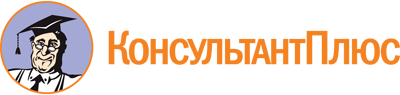 Распоряжение Москомспорта от 30.01.2024 N 13
"О мерах по реализации постановления Правительства Москвы от 30 марта 2023 г. N 507-ПП и признании утратившими силу правовых актов Москомспорта"
(вместе с "Положением о комиссии по вопросам предоставления субсидий", "Положением об Экспертной комиссии для рассмотрения заявок на предоставление субсидий из бюджета города Москвы социально ориентированным некоммерческим организациям в связи с осуществлением социально значимых программ в сфере физической культуры и спорта в городе Москве")Документ предоставлен КонсультантПлюс

www.consultant.ru

Дата сохранения: 16.06.2024
 Председатель Комиссии:Председатель Комиссии:Председатель Комиссии:Арутюнов Михаил Эдуардович-заместитель руководителяЗаместители председателя Комиссии:Заместители председателя Комиссии:Заместители председателя Комиссии:Канищева Светлана Вячеславовна-заместитель руководителя, начальник Планово-бюджетного управленияНикишова Александра Владимировна-заместитель руководителя, начальник Спортивного управленияЧлены Комиссии:Члены Комиссии:Члены Комиссии:Краснюков Дмитрий Анатольевич-начальник Управления спортивных мероприятий и международного сотрудничестваКолодов Алексей Михайлович-начальник Управления развития массового спорта и цифровизации спортивной отраслиЛола Татьяна Леонидовна-начальник Управления бухгалтерского учета и отчетности - главный бухгалтерЩербик Игорь Михайлович-заместитель начальника Управления спортивных мероприятий и международного сотрудничестваДжумачук Ольга Викторовна-начальник отдела по адаптивной физической культуре и адаптивному спорту Спортивного управленияКлимов Дмитрий Анатольевич-директор ГКУ "ЦСТиСК" МоскомспортаСекретари Комиссии:Секретари Комиссии:Секретари Комиссии:Малащицкая Елена Сергеевна-главный специалист Управления спортивных мероприятий и международного сотрудничестваМихайленко Денис Александрович-советник Управления спортивных мероприятий и международного сотрудничестваПредседатель Экспертной комиссии:Председатель Экспертной комиссии:Председатель Экспертной комиссии:Дергаченко Дмитрий Алексеевичзаместитель директора по спортивной подготовке Государственного бюджетного учреждения дополнительного образования города Москвы спортивная школа олимпийского резерва "Московская академия фигурного катания на коньках" Департамента спорта города МосквыЗаместитель председателя Экспертной комиссии:Заместитель председателя Экспертной комиссии:Заместитель председателя Экспертной комиссии:Вдовин Ярослав Владимировичначальник отдела организации развития платных услуг Управления проведения мероприятий Государственного бюджетного учреждения города Москвы "Спортивный комплекс "Мегаспорт" Департамента спорта города МосквыЧлены Экспертной комиссии:Члены Экспертной комиссии:Члены Экспертной комиссии:Ларин Сергей Васильевич-начальник управления по развитию массового спорта в Северо-Восточном административном округе города Москвы Государственного бюджетного учреждения города Москвы "Московская дирекция по развитию массового спорта" Департамента спорта города МосквыПерьков Дмитрий Валерьевич-заместитель директора по спортивной подготовке Государственного автономного учреждения дополнительного образования города МосквыНовиков Анатолий Анатольевич-спортивная школа "Московский центр боевых искусств" Департамента спорта города Москвы - заместитель директора Государственного казенного учреждения города Москвы "Центр спортивных инновационных технологий и подготовки сборных команд" Департамента спорта города МосквыИбрагимов Дмитрий Равилевич-начальник управления по развитию массового спорта в Северо-Западном административном округе города Москвы Государственного бюджетного учреждения города Москвы "Московская дирекция по развитию массового спорта" Департамента спорта города МосквыБеспалова Александра Юрьевна-начальник отдела адаптивной физической культуры управления по развитию массового спорта в Северном административном округе города Москвы Государственного бюджетного учреждения города Москвы "Московская дирекция по развитию массового спорта" Департамента спорта города МосквыСекретарь Экспертной комиссии:Секретарь Экспертной комиссии:Секретарь Экспертной комиссии:Полищук Аниса Шарифулловна- документовед отдела по эксплуатации сооружений Государственного бюджетного учреждения города Москвы "Московская дирекция по развитию массового спорта" Департамента спорта города МосквыДепартамент спорта города Москвы:Получатель:Юридический адрес:ОГРНИННКППНаименование банкаБИКл/сНомер казначейского счетаЕдиный казначейский счетУполномоченное лицоРуководитель_______________ (инициалы, фамилия)М.П._______________ (инициалы, фамилия)М.П.N п/пНаименование расходовОбъем финансирования, руб.В том числе по источникам финансирования, руб.В том числе по источникам финансирования, руб.N п/пНаименование расходовОбъем финансирования, руб.Средства, привлеченные получателемМоскомспорт123Итого(наименование должности уполномоченного лица получателя) (уполномоченное лицо)(подпись)(фамилия, инициалы)(главный бухгалтер/бухгалтер)(подпись)(фамилия, инициалы)"___" __________ 20__ г."___" __________ 20__ г."___" __________ 20__ г."___" __________ 20__ г."___" __________ 20__ г.N п/пСтатьи расходовОбъем финансирования (руб.)Сумма по источникам финансирования (руб.)Сумма по источникам финансирования (руб.)Основание произведенных затрат (реквизиты подтверждающих документов)N п/пСтатьи расходовОбъем финансирования (руб.)Средства, привлеченные получателемСредства субсидииОснование произведенных затрат (реквизиты подтверждающих документов)ИтогоИтогоИтого(наименование должности уполномоченного лица получателя) (уполномоченное лицо)(подпись)(фамилия, инициалы)Наименование показателяОтчетный периодСумма нарастающим итогом с начала года123Остаток субсидии на начало года, всего:в том числе:потребность в котором подтвержденаподлежащий возврату в бюджет города МосквыПоступило средств, всего:в том числе:из бюджета города Москвыдебиторской задолженности прошлых летВыплаты по расходам, всего:в том числе:Выплаты персоналу, всего:из них:Закупка работ и услуг, всего:из них:Закупка непроизведенных активов, нематериальных активов, материальных запасов и основных средств, всего:из них:Перечисление средств в качестве взноса в уставный (складочный) капитал, вкладов в имущество другой организации (если положениями нормативных правовых актов, регулирующих порядок предоставления целевых средств, предусмотрена возможность их перечисления указанной организации), всего:из них:Выбытие со счетов:из них:Уплата налогов, сборов и иных платежей в бюджеты бюджетной системы Российской Федерации, всего:из них:Иные выплаты, всего:из них:Выплаты по окончательным расчетам, всего:из них:Возвращено в бюджет города Москвы, всего:в том числе:израсходованных не по целевому назначениюв результате применения штрафных санкцийОстаток субсидии на конец отчетного периода, всего:в том числе:требуется в направлении на те же целиподлежит возвратуРуководитель (уполномоченное лицо)(должность)(подпись)(расшифровка подписи)Исполнитель получателя(должность)(фамилия, инициалы)(телефон)"___" __________ 20__ г.М.П."___" __________ 20__ г.М.П.Наименование ПолучателяКОДЫНаименование главного распорядителя средств бюджетапо Сводному рееструНаименование регионального проекта, государственной программы города Москвыпо Сводному рееструВид документаДоговор_________________________    (первичный - "0",  уточненный - "1",                     1     "2", "3", "...")по БК поВид документаДоговор_________________________    (первичный - "0",  уточненный - "1",                     1     "2", "3", "...")ОКЕИ383    Результат  предоставления              2      ДоговораЕдиница измеренияЕдиница измерения     Плановые значения результатов предоставления субсидии                                                   3            по годам (срокам) реализации Соглашения     Плановые значения результатов предоставления субсидии                                                   3            по годам (срокам) реализации Соглашения     Плановые значения результатов предоставления субсидии                                                   3            по годам (срокам) реализации Соглашения     Плановые значения результатов предоставления субсидии                                                   3            по годам (срокам) реализации Соглашения     Плановые значения результатов предоставления субсидии                                                   3            по годам (срокам) реализации Соглашения     Плановые значения результатов предоставления субсидии                                                   3            по годам (срокам) реализации Соглашения     Плановые значения результатов предоставления субсидии                                                   3            по годам (срокам) реализации Соглашения     Плановые значения результатов предоставления субсидии                                                   3            по годам (срокам) реализации Соглашения     Плановые значения результатов предоставления субсидии                                                   3            по годам (срокам) реализации Соглашения     Плановые значения результатов предоставления субсидии                                                   3            по годам (срокам) реализации Соглашения    Результат  предоставления              2      ДоговораЕдиница измеренияЕдиница измеренияна __.__.2022на __.__.2022на __._.20__на __._.20__на __._.20__на __._.20__на __._.20__на __._.20__на __._.20__на __._.20__    Результат  предоставления              2      Договоранаименованиекод по ОКЕИс даты заключения Договораиз них с начала текущего финансового годас даты заключения Договораиз них с начала текущего финансового годас даты заключения Договораиз них с начала текущего финансового годаиз них с начала текущего финансового годас даты заключения Договорас даты заключения Договораиз них с начала текущего финансового года112345567891011Участники (чел.)Участники (чел.)383Департамент спорта города МосквыПолучательРуководитель (уполномоченное лицо)Руководитель (уполномоченное лицо)(фамилия, имя, отчество)_________________ (подпись)(фамилия, имя, отчество)_________________ (подпись)по состоянию на"___" __________ 20__ г.КОДЫНаименование ПолучателяДатаНаименование главного распорядителя средств бюджетапо Сводному рееструНаименование регионального проекта, государственной программы города Москвы <2>ИНН <1>Вид документаДоговор____________________________(первичный - "0", уточненный - "1", "2", "3", "...")по Сводному рееструПериодичность: месячная; квартальная; годоваяпо Сводному рееструЕдиница измерения: руб.по БК <2>383Единица измерения: руб.по ОКЕИ383Результат предоставления субсидии <4>Единица измерения <4>Единица измерения <4>Плановые значения на отчетную дату <5>Плановые значения на отчетную дату <5>Размер субсидии, предусмотренный СоглашениемФактически достигнутые значенияФактически достигнутые значенияФактически достигнутые значенияФактически достигнутые значенияФактически достигнутые значенияФактически достигнутые значенияОбъем обязательств, принятых в целях достижения результатов предоставления субсидииОбъем обязательств, принятых в целях достижения результатов предоставления субсидииНеиспользованный объем финансового обеспечения (гр. 6 - гр. 13) <11>Результат предоставления субсидии <4>Единица измерения <4>Единица измерения <4>Плановые значения на отчетную дату <5>Плановые значения на отчетную дату <5>Размер субсидии, предусмотренный Соглашениемна отчетную дату <7>на отчетную дату <7>отклонение от планового значенияотклонение от планового значенияпричина отклонения <8>причина отклонения <8>Объем обязательств, принятых в целях достижения результатов предоставления субсидииОбъем обязательств, принятых в целях достижения результатов предоставления субсидииНеиспользованный объем финансового обеспечения (гр. 6 - гр. 13) <11>Результат предоставления субсидии <4>наименованиекод по ОКЕИс даты заключения Соглашенияиз них с начала текущего финансового годаРазмер субсидии, предусмотренный Соглашениемс даты заключения Соглашенияиз них с начала текущего финансового годав абсолютных величинах (гр._4 - гр. 7)в процентах (гр. 9 / гр. 4 x 100%)коднаименованиеобязательств <9>денежных обязательств <10>Неиспользованный объем финансового обеспечения (гр. 6 - гр. 13) <11>123456789101112131415в том числе:Всего:Всего:Всего:Всего:Всего:Всего:Всего:Всего:Всего:Всего:Всего:Руководитель (уполномоченное лицо)(должность)(подпись)(расшифровка подписи)Исполнитель получателя(должность)(фамилия, инициалы)(телефон)"___" __________ 20__ г."___" __________ 20__ г.Наименование показателяКод по бюджетной классификацииКОСГУСуммаСуммаНаименование показателяКод по бюджетной классификацииКОСГУс начала заключения Договораиз них с начала текущего финансового года12345Объем субсидии, направленной на достижение результатов <13>Объем субсидии, направленной на достижение результатов <13>Объем субсидии, потребность в которой не подтверждена <14>Объем субсидии, потребность в которой не подтверждена <14>Объем субсидии, подлежащей возврату в бюджет <15>Сумма штрафных санкций (пени), подлежащих перечислению в бюджет <16>Руководитель (уполномоченное лицо)(должность)(подпись)(расшифровка подписи)Исполнитель получателя(должность)(фамилия, инициалы)(телефон)"___" __________ 20__ г."___" __________ 20__ г.ГодКод бюджетной классификацииАналитический код целевых средствСрок перечисленияСумма, рублейИтогоПолучательПолучательРуководитель (уполномоченное лицо)Руководитель (уполномоченное лицо)______________________________________________________________(фамилия, имя, отчество)(фамилия, имя, отчество)М.П.М.П.Департамент спорта города Москвы:Получатель:Юридический адрес:ОГРНИННКППНаименование банкаБИКл/сНомер казначейского счетаЕдиный казначейский счетУполномоченное лицоРуководитель_______________ (инициалы, фамилия)М.П._______________ (инициалы, фамилия)М.П.N п/пНаименование расходовОбъем финансирования, руб.В том числе по источникам финансирования, руб.В том числе по источникам финансирования, руб.N п/пНаименование расходовОбъем финансирования, руб.Средства, привлеченные получателемМоскомспорт123Итого(наименование должности уполномоченного лица получателя) (уполномоченное лицо)(подпись)(фамилия, инициалы)(главный бухгалтер/бухгалтер)(подпись)(фамилия, инициалы)"___" __________ 20__ г."___" __________ 20__ г."___" __________ 20__ г."___" __________ 20__ г."___" __________ 20__ г.N п/пСтатьи расходовОбъем финансирования (руб.)Сумма по источникам финансирования (руб.)Сумма по источникам финансирования (руб.)Основание произведенных затрат (реквизиты подтверждающих документов)N п/пСтатьи расходовОбъем финансирования (руб.)Средства, привлеченные получателемСредства субсидииОснование произведенных затрат (реквизиты подтверждающих документов)ИтогоИтогоИтого(наименование должности уполномоченного лица получателя) (уполномоченное лицо)(подпись)Главный судья(подпись)(фамилия, инициалы)(наименование должности уполномоченного лица получателя) (уполномоченное лицо)(подпись)(фамилия, инициалы)"___" __________ 20__ г. М.П."___" __________ 20__ г. М.П."___" __________ 20__ г. М.П."___" __________ 20__ г. М.П."___" __________ 20__ г. М.П.Наименование показателяОтчетный периодСумма нарастающим итогом с начала года123Остаток субсидии на начало года, всего:в том числе:потребность в котором подтвержденаподлежащий возврату в бюджет города МосквыПоступило средств, всего:в том числе:из бюджета города Москвыдебиторской задолженности прошлых летВыплаты по расходам, всего:в том числе:Выплаты персоналу, всего:из них:Закупка работ и услуг, всего:из них:Закупка непроизведенных активов, нематериальных активов, материальных запасов и основных средств, всего:из них:Перечисление средств в качестве взноса в уставный (складочный) капитал, вкладов в имущество другой организации (если положениями нормативных правовых актов, регулирующих порядок предоставления целевых средств, предусмотрена возможность их перечисления указанной организации), всего:из них:Выбытие со счетов:из них:Уплата налогов, сборов и иных платежей в бюджеты бюджетной системы Российской Федерации, всего:из них:Иные выплаты, всего:из них:Выплаты по окончательным расчетам, всего:из них:Возвращено в бюджет города Москвы, всего:в том числе:израсходованных не по целевому назначениюв результате применения штрафных санкцийОстаток субсидии на конец отчетного периода, всего:в том числе:требуется в направлении на те же целиподлежит возвратуРуководитель (уполномоченное лицо)(должность)(подпись)(расшифровка подписи)Исполнитель получателя(должность)(фамилия, инициалы)(телефон)"___" __________ 20__ г."___" __________ 20__ г.(полное официальное наименование организации согласно уставу)(полное официальное наименование организации согласно уставу)Сокращенное наименование организации согласно уставуОрганизационно-правовая формаДата внесения записи о создании в Единый государственный реестр юридических лицОсновной государственный регистрационный номерКод по ОКПОКод(ы) по ОКВЭДИННКППНомер расчетного счетаНаименование банкаБИКНомер корреспондентского счетаАдрес (место нахождения) постоянно действующего органа Организации согласно уставуПочтовый адресТелефонСайт в сети ИнтернетАдрес электронной почтыНаименование должности руководителяФамилия, имя, отчество руководителяФамилия, имя, отчество главного бухгалтераФамилия, имя, отчество, должность, телефон лица, уполномоченного Организацией для взаимодействия с Москомспортом по вопросам предоставления субсидииЗапрашиваемый размер субсидии из бюджета города МосквыНаименование физкультурно-оздоровительных и (или) спортивных услугЛьготная категория населения, которой предоставляются физкультурно-оздоровительные и (или) спортивные услугиДокумент, подтверждающий предоставление физкультурно-оздоровительных и (или) спортивных услугКоличество человекКоличество льготных часов12345Руководитель (уполномоченное лицо)(подпись)(расшифровка подписи)М.П.Главный бухгалтер(подпись)(расшифровка подписи)Наименование физкультурно-оздоровительных и (или) спортивных услугЛьготная категория населения, которой предоставляются физкультурно-оздоровительные и (или) спортивные услугиФактическое количество льготных часовСтоимость физкультурно-оздоровительных и (или) спортивных услуг в час по утвержденным организацией тарифам на текущий год, в руб.Фактическая стоимость физкультурно-оздоровительных и (или) спортивных услуг, в руб.Льготная ставка, установленная Организацией для каждой льготной категории граждан, в%Недополученные доходы организации, возникающие при установлении льготной стоимости услуг, в руб.1234567Руководитель (уполномоченное лицо)(подпись)(расшифровка подписи)Главный бухгалтер(подпись)(расшифровка подписи)Москомспорт:Получатель:Юридический адрес:ОГРНИННКППНаименование банкаБИКл/сНомер казначейского счетаЕдиный казначейский счетЮридический адрес:ИННКППОГРНр/ск/сБИКБанкУполномоченное лицоРуководитель______________ (инициалы, фамилия)М.П.______________ (инициалы, фамилия)М.П.ГодКод бюджетной классификацииАналитический код целевых средствСрок перечисленияСумма, рублейНаименование физкультурно-оздоровительных и спортивных услугЛьготная категория населения, которой предоставлены физкультурно-оздоровительные и спортивные услугиДокумент, подтверждающий предоставление физкультурно-оздоровительных и спортивных услугКоличество человек *Фактическое количество льготных часовСтоимость физкультурно-оздоровительных и (или) спортивных услуг в час по утвержденным организацией тарифам на текущий год, в руб.Фактическая стоимость физкультурно-оздоровительных и спортивных услуг, в руб.Льготная ставка, установленная организацией для каждой льготной категории граждан, в процентахНедополученные доходы организации, возникающие при установлении льготной стоимости услуг, в руб.123456789ИтогоРуководитель(подпись)(расшифровка подписи)М.П.Главный бухгалтер(подпись)(расшифровка подписи)Наименование физкультурно-оздоровительных и спортивных услугЛьготная категория граждан, которой предоставлены физкультурно-оздоровительные и спортивные услугиКоличество человек *Льготная ставка, установленная организацией для каждой льготной категории граждан, в процентахУдовлетворенность отдельных категорий граждан предоставленными физкультурно-оздоровительными и спортивными услугами, процент опрошенныхНедополученные доходы организации, возникающие при установлении льготной стоимости услуг, в руб.Сумма субсидии, выделенная из бюджета города Москвы, руб.Остаток, руб.Примечание123456789Итого по этапу:Итого:Руководитель(подпись)(расшифровка подписи)Главный бухгалтер(подпись)(расшифровка подписи)Льготная категория населенияНаименование физкультурно-оздоровительных и спортивных услугКоличество человек *Фактическое количество льготных часов1234ДетиСтуденты (обучающиеся по очной форме обучения в вузах)Ветераны боевых действий на территории СССР, РФ и территориях других государств, а также граждане, подвергшиеся воздействию радиации вследствие катастрофы на Чернобыльской АЭСДети из многодетных семейДети из малообеспеченных семейДети-сироты и дети, оставшиеся без попечения родителейИнвалиды - взрослыеИнвалиды - детиВетераны Великой Отечественной войныИтогоИтогоРуководитель(подпись)(расшифровка подписи)М.П.Главный бухгалтер(подпись)(расшифровка подписи)Наименование показателяОтчетный периодСумма нарастающим итогом с начала года123Остаток субсидии на начало года, всего:в том числе:потребность в котором подтвержденаподлежащий возврату в бюджет города МосквыПоступило средств, всего:в том числе:из бюджета города Москвыдебиторской задолженности прошлых летВыплаты по расходам, всего:в том числе:Выплаты персоналу, всего:из них:Закупка работ и услуг, всего:из них:Закупка непроизведенных активов, нематериальных активов, материальных запасов и основных средств, всего:из них:Перечисление средств в качестве взноса в уставный (складочный) капитал, вкладов в имущество другой организации (если положениями нормативных правовых актов, регулирующих порядок предоставления целевых средств, предусмотрена возможность их перечисления указанной организации), всего:из них:Выбытие со счетов:из них:Уплата налогов, сборов и иных платежей в бюджеты бюджетной системы Российской Федерации, всего:из них:Иные выплаты, всего:из них:Выплаты по окончательным расчетам, всего:из них:Возвращено в бюджет города Москвы, всего:в том числе:израсходованных не по целевому назначениюв результате применения штрафных санкцийОстаток субсидии на конец отчетного периода, всего:в том числе:требуется в направлении на те же целиподлежит возвратуРуководитель (уполномоченное лицо)(должность)(подпись)(расшифровка подписи)Исполнитель получателя(должность)(фамилия, инициалы)(телефон)"___" __________ 20__ г."___" __________ 20__ г."___" __________ 20__ г."___" __________ 20__ г."___" __________ 20__ г.(полное официальное наименование участника отбора согласно уставу)(полное официальное наименование участника отбора согласно уставу)Сокращенное наименование участника отбора согласно уставуОрганизационно-правовая формаДата внесения записи о создании в Единый государственный реестр юридических лицОсновной государственный регистрационный номерКод по ОКПОКод(ы) по ОКВЭДИННКППНомер расчетного счетаНаименование банкаБИКНомер корреспондентского счетаАдрес (место нахождения) постоянно действующего органа участника отбора согласно уставуПочтовый адресТелефонСайт в сети ИнтернетАдрес электронной почтыНаименование должности руководителяФамилия, имя, отчество руководителяФамилия, имя, отчество главного бухгалтераФамилия, имя, отчество, должность, телефон лица, уполномоченного участника отбора для взаимодействия с Москомспортом по вопросам предоставления субсидииЗапрашиваемый размер субсидии из бюджета города Москвы(наименование участника отбора)(наименование участника отбора)ПАСПОРТ ПРОГРАММЫПАСПОРТ ПРОГРАММЫНазвание социально значимой программы в сфере физической культуры и спортаРуководитель программы (фамилия, инициалы, должность)Наименование городской программы, в рамках которой реализуется программаГосударственная программа города Москвы "Спорт Москвы" подпрограмма "Массовая физкультурно-спортивная работа" мероприятие "Реализация мероприятий в рамках осуществления социально значимых программ в сфере физической культуры и спорта юридическими лицами (за исключением государственных учреждений)"Территория реализации программы (указать административный округ города Москвы)Цели программыЗадачи программыОсновные мероприятия программыНепосредственные результатыОжидаемые конечные результаты программыСроки реализации программных мероприятийОбщая сумма планируемых расходов на реализацию программыЗапрашиваемый размер субсидии из бюджета города МосквыСумма софинансирования программы за счет внебюджетных источниковN п/пНаименование мероприятий (в т.ч. по видам спорта)Период проведения мероприятия (указать срок выполнения)Адрес проведения мероприятия (с указанием административного округа города Москвы)Количество участников мероприятияСумма затрат (бюджетные средства), руб.Сумма затрат (собственные средства организации и (или) привлеченные средства у иных источников), руб.1234567Итого по 1 этапуИтого по 1 этапуИтого по 1 этапуИтого по 2 этапуИтого по 2 этапуИтого по 2 этапуИтого по 2 этапуи т.д.и т.д.и т.д.и т.д.Всего по направлениюВсего по направлениюВсего по направлениюВсего по направлениюПоказатели программы (количественные и (или) качественные)Значения показателей (указывается в единицах, %)Показатели программы (количественные и (или) качественные)Значения показателей (указывается в единицах, %)Направление программыНаименование мероприятия (в соответствии с перечнем мероприятий)Категория граждан (дети, студенты, пенсионеры и т.д.) и иные лица, на которых ориентировано мероприятиеЕдиница измеренияКоличество12345Организация и проведение на территории города Москвы регулярных занятий физической культурой и спортом для отдельных категорий граждан, перечень которых определен Законом города Москвы от 15 июля 2009 г. N 27 "О физической культуре и спорте в городе Москве"Популяризация и развитие физической культуры, спорта и здорового образа жизни (за исключением проведения физкультурных, спортивных и массовых спортивно-зрелищных мероприятий в соответствии с Единым календарным планом физкультурных и спортивных мероприятий города Москвы)N п/пМероприятия и полная структура расходов по каждому конкретному мероприятиюОбщая сумма затрат, руб.В том числе:В том числе:N п/пМероприятия и полная структура расходов по каждому конкретному мероприятиюОбщая сумма затрат, руб.Сумма затрат (бюджетные средства), руб.Сумма затрат (собственные средства участников отбора и (или) привлеченные средства у иных источников), руб.12345Итого по мероприятиюИтого по 1 этапуИтого по мероприятиюИтого по 2 этапуИтого по мероприятиюИтого по 3 этапуИтого по мероприятиюИтого по 4 этапуВсего по сметеМоскомспорт:Получатель:Юридический адрес:ОГРНИННКППНаименование банкаБИКл/сНомер казначейского счетаЕдиный казначейский счетЮридический адрес:ИННКППОГРНр/ск/сБИКБанкУполномоченное лицоРуководитель_________________ (инициалы, фамилия)_________________ (инициалы, фамилия)М.П.М.П.N п/пНаименование мероприятий (в т.ч. по видам спорта)Период проведения мероприятия (указать срок выполнения)Адрес проведения мероприятия (с указанием административного округа города Москвы)Непосредственные результатыКонечные результаты123456123456Итого по 1 этапу:Итого по 1 этапу:Итого по 1 этапу:Всего по направлению:Всего по направлению:Всего по направлению:Всего по направлению:(должность)(подпись)(инициалы, фамилия)"___" __________ 20__ г.М.П."___" __________ 20__ г.М.П."___" __________ 20__ г.М.П."___" __________ 20__ г.М.П."___" __________ 20__ г.М.П.ГодКод бюджетной классификацииАналитический код целевых средствСрок перечисленияСумма, рублейN п/пМероприятия и полная структура расходов по каждому конкретному мероприятиюОбщая сумма затрат (руб.)В том числе:В том числе:N п/пМероприятия и полная структура расходов по каждому конкретному мероприятиюОбщая сумма затрат (руб.)Сумма затрат (бюджетные средства) (руб.)Сумма затрат (собственные средства получателя и/или привлеченные средства у иных источников) (руб.)Итого по I этапу:Всего по смете:(должность)(подпись)(инициалы, фамилия)Главный бухгалтер(должность)(подпись)(инициалы, фамилия)N п/пНаименование мероприятий и статьи затрат по сметеОбщая сумма затрат, руб.Сумма затрат (бюджетные средства), руб.Сумма затрат (собственные средства организации и (или) привлеченные средства у иных источников), руб.Реквизиты подтверждающих документовПримечания1234567Запланировано по смете:Израсходовано:в том числе:Итого по мероприятию:Всего по отчету:Руководитель(подпись)(расшифровка подписи)М.П.Главный бухгалтер(подпись)(расшифровка подписи)Наименование мероприятийКатегория граждан (дети, студенты, пенсионеры и т.д.) и иные лица, на которых ориентировано мероприятие (возраст)Непосредственные результаты (результаты по каждому мероприятию, этапу выполнения программы)Конечные результаты (результаты по итогам выполнения программы)ИтогоКол-во чел.Кол-во чел.Руководитель(подпись)(расшифровка подписи)Главный бухгалтер(подпись)(расшифровка подписи)М.П.Наименование показателяОтчетный периодСумма нарастающим итогом с начала года123Остаток субсидии на начало года, всего:в том числе:потребность в котором подтвержденаподлежащий возврату в бюджет города МосквыПоступило средств, всего:в том числе:из бюджета города Москвыдебиторской задолженности прошлых летВыплаты по расходам, всего:в том числе:Выплаты персоналу, всего:из них:Закупка работ и услуг, всего:из них:Закупка непроизведенных активов, нематериальных активов, материальных запасов и основных средств, всего:из них:Перечисление средств в качестве взноса в уставный (складочный) капитал, вкладов в имущество другой организации (если положениями нормативных правовых актов, регулирующих порядок предоставления целевых средств, предусмотрена возможность их перечисления указанной организации), всего:из них:Выбытие со счетов:из них:Уплата налогов, сборов и иных платежей в бюджеты бюджетной системы Российской Федерации, всего:из них:Иные выплаты, всего:из них:Выплаты по окончательным расчетам, всего:из них:Возвращено в бюджет города Москвы, всего:в том числе:израсходованных не по целевому назначениюв результате применения штрафных санкцийОстаток субсидии на конец отчетного периода, всего:в том числе:требуется в направлении на те же целиподлежит возвратуРуководитель (уполномоченное лицо)(должность)(подпись)(расшифровка подписи)Исполнитель получателя(должность)(фамилия, инициалы)(телефон)"___" __________ 20__ г."___" __________ 20__ г.